        Администрация муниципального образования «Красногорский район»       ДОКУМЕНТАЦИЯ     ОБ ЭЛЕКТРОННОМ АУКЦИОНЕ на выполнение работ по замене оконных блоков здания МАОУ Красногорская гимназия в с. Красногорское Удмуртской РеспубликиСОГЛАСОВАНО:с. Красногорское 2017 г.Форма торгов -  аукцион в электронной форме (электронный аукцион) на право заключить муниципальный контракт (далее по тексту – контракт).  Предмет контракта: Выполнение работ по замене оконных блоков здания МАОУ Красногорская гимназия в с. Красногорское Удмуртской Республики.  Под  аукционом в электронной форме на право заключить контракт понимается электронный аукцион, проведение которого обеспечивается оператором электронной площадки в единой информационной системе. Настоящий электронный аукцион проводится в соответствии со ст. 59 Федерального закона от 05.04.2013 г. № 44-ФЗ «О контрактной системе в сфере закупок товаров, работ, услуг для обеспечения государственных и муниципальных нужд» (далее – Федеральный закон от 05.04.2013 №44-ФЗ).Содержание Документации об электронном аукционеРаздел 1. Информационная карта Документации об электронном аукционеРаздел 2. Техническое задание Раздел 3. Обоснование начальной (максимальной) цены контракта Раздел 4. Проект муниципального контракта с Приложением №1Приложение №1 к документации об электронном аукционе – Декларация о принадлежности участника электронного аукциона к субъектам малого предпринимательства, социально ориентированным некоммерческим организациям в составе второй части заявки на участие в электронном аукционе (рекомендуемая)Приложение №2 к документации об электронном аукционе - Первая часть заявки на участие в электронном аукционе (рекомендуемая)РАЗДЕЛ 1.Информационная карта РАЗДЕЛ 2.Техническое заданиена выполнение работ по замене оконных блоков здания МАОУ Красногорская гимназия в с. Красногорское Удмуртской РеспубликиПри выполнении работ Подрядчик должен руководствоваться требованиями СНиП, ГОСТами, ПУЭ, указаниями Заказчика.Наличие сертификатов на материалы, санитарно-эпидемиологического заключения, сертификаты пожарной безопасности.Перед изготовлением оконных блоков, необходимо согласовать с Заказчиком конструктивные решения.4. Вся ответственность при выполнении работ на объекте за соблюдением норм и правил по технике безопасности и пожарной безопасности возлагается на Подрядчика.5. Подрядчик обязан обеспечить содержание и уборку строительной площадки и прилегающей непосредственно к ней территории. Место складирования мусора необходимо согласовать с Главой муниципального образования «Красногорское».6. Подрядчик обязан полностью возместить материальный ущерб за испорченное в процессе работ на объекте имущество, оборудование, принадлежащее МАОУ Красногорской гимназии.Ведомость объемов работ:Монтаж изделий осуществляется по ГОСТ  30971-2012.Таблица применяемых материалов Срок предоставления гарантий качества работ: На конструкции ПВХ 5 (пять) лет, конструкции из алюминия 1 (один) год, подоконники, отливы 1(один) год, на выполняемые работы  3 года с момента подписания сторонами акта выполненных работ.РАЗДЕЛ 3.Обоснование начальной (максимальной) цены контракта Применяемый  метод – проектно-сметный.Начальная (максимальная) цена Контракта определена, исходя из цены локального сметного расчёта «Замена оконных блоков здания МАОУ Красногорская гимназия в с. Красногорское Удмуртской Республики» на сумму  963192,00 (девятьсот шестьдесят три тысячи сто девяносто два рубля 00 копеек) рубля..Итого начальная максимальная цена Контракта определена в размере 963192,00 (девятьсот шестьдесят три тысячи сто девяносто два рубля 00 копеек) рубля. Локальный сметный расчет приведен ниже.Контрактный управляющий:Дата подготовки обоснования НМЦК: «___» ____________ 2017 г.	Тел.: +7 (34164) 2-16-00.РАЗДЕЛ 4.ПроектМУНИЦИПАЛЬНЫЙ КОНТРАКТ № ____с.Красногорское	           							 «____»___________2017 г.Администрация муниципального образования «Красногорский район», действующая от имени муниципального образования «Красногорский район», в лице Главы муниципального образования «Красногорский район» Корепанова Владимира Серафимовича, действующего на основании Устава, именуемая в дальнейшем «Заказчик», с одной стороны, и _____________________, в лице ____________________, действующего на основании _______________, далее именуемый «Подрядчик» с другой стороны, совместно именуемые в дальнейшем «Стороны» в соответствии с Федеральным законом от 05.04.2013 № 44-ФЗ "О контрактной системе в сфере закупок товаров, работ, услуг для обеспечения государственных и муниципальных нужд" заключили по итогам проведения электронного аукциона (протокол №____ от «___»__________2017г.), настоящий муниципальный контракт (далее - Контракт) о нижеследующем:1. Предмет Контракта1.1. Заказчик поручает, а Подрядчик принимает на себя обязательство выполнить работы по замене оконных блоков здания МАОУ Красногорская гимназия в с. Красногорское Удмуртской Республики (далее-Объект) (идентификационный код закупки 173181500109318370100100460514332243) в соответствии локальным сметным расчетом (Приложение №1 к настоящему Контракту), с использованием материалов, указанных в Приложении №2 к настоящему Контракту (Ведомость товаров), (далее – техническая документация), в установленный настоящим Контрактом срок.1.2.  Работы на Объекте осуществляются в рамках реализации Адресной инвестиционной программы Удмуртской Республики на 2017 год.1.3. Подрядчик обязуется собственными и/или  привлеченными силами в установленный настоящим Контрактом срок выполнить работы по Объекту в соответствии с условиями настоящего Контракта, технической частью аукционной документации и сдать готовый Объект к эксплуатации Заказчику. 1.4. Заказчик обязуется создать Подрядчику необходимые условия для выполнения работ по настоящему Контракту, принять выполненную надлежащим образом Подрядчиком работу и произвести расчеты согласно условиям настоящего Контракта.1.5. Место выполнения работ: Удмуртская Республика, Красногорский район, с.Красногорское, ул.Советская, д.2, здание МАОУ Красногорская гимназия.2. Цена Контракта2.1. Цена настоящего Контракта составляет - ______________(_____________) рублей, в том числе НДС   _______ рублей ___ копеек (_____________________________________ рублей ___ копеек). (Если НДС не облагается, указывать: «НДС не облагается на основании письма ИФНС об упрощенной системе налогообложения или делать ссылку на нормативный акт, определяющий освобождение от оплаты НДС»).В случае, если Контракт заключается с физическим лицом, за исключением индивидуального предпринимателя или иного занимающегося частной практикой лица, сумма, связанная с оплатой Контракта уменьшается на размер налоговых платежей, подлежащей уплате физическому лицу. 	Цена Контракта включает в себя все затраты, связанные с выполнением всего объема работ, расходы на перевозку рабочих, материалов, перемещение механизмов, таможенные расходы, уплату налогов, сборов, другие обязательные платежи, установленные действующим законодательством.2.2. Цена настоящего Контракта является твердой и определяется на весь срок исполнения Контракта, за исключением случаев, предусмотренных п.п. 2.3. и 2.4. настоящего Контракта, и (или) законодательством Российской Федерации.2.3. Цена Контракта может быть снижена по соглашению Сторон без изменения предусмотренных Контрактом объема работы, качества выполняемой работы и иных условий Контракта.2.4. Цена Контракта может быть изменена по соглашению Сторон, если:по предложению Заказчика увеличиваются предусмотренные Контрактом объем работы не более чем на десять процентов или уменьшаются предусмотренные Контрактом объем выполняемой работы не более чем на десять процентов. При этом допускается изменение с учетом положений бюджетного законодательства Российской Федерации цены Контракта пропорционально дополнительному объему работы, исходя из установленной в Контракте цены единицы работы, но не более чем на десять процентов цены Контракта. При уменьшении предусмотренных Контрактом объема работы Стороны Контракта обязаны уменьшить цену Контракта исходя из цены единицы работы. при снижении цены Контракта без изменения предусмотренных Контрактом объема работы, качества выполняемой работы и иных условий Контракта.уменьшаются ранее доведенные до Заказчика лимиты бюджетных обязательств, в случаях, предусмотренных пунктом 6 статьи 161 Бюджетного кодекса Российской Федерации. При этом Заказчик в ходе исполнения Контракта обеспечивает согласование новых условий Контракта, в том числе цены и (или) сроков исполнения Контракта и (или) объема работы, предусмотренного Контрактом.2.5. Финансирование Объекта, указанного в пункте 1.1 настоящего Контракта, осуществляется за счет средств бюджета Удмуртской Республики.3. Сроки выполнения работ3.1. Сроки выполнения работ: с момента заключения контракта до 30.08.2017 г.3.2. Подрядчик по согласованию с Заказчиком может досрочно сдать выполненную работу. Заказчик вправе досрочно принять и оплатить такую работу в соответствии с условиями Контракта.3.3. Если во время выполнения или приемки работы станет очевидным, что она не будет выполнена надлежащим образом, Заказчик вправе назначить Подрядчику разумный срок для устранения недостатков. При неисполнении Подрядчиком в назначенный срок данного требования Заказчик вправе потребовать от Подрядчика возмещения убытков, расторжения Контракта по соглашению Сторон или принять решение об одностороннем отказе от исполнения Контракта. В случае получения отказа Подрядчика расторгнуть Контракт по соглашению сторон Заказчик вправе обратиться в суд с требованием о расторжении Контракта.4. Права и обязанности Заказчика4.1. Заказчик обязуется:4.1.1.Утвердить перечень лиц, которые от имени Заказчика уполномочиваются осуществлять контроль за ходом выполнения работ на Объекте.4.1.2. Осуществлять контроль за выполнением работ на Объекте (объемами, качеством, стоимостью и сроками выполнения работ) в соответствии с условиями настоящего Контракта и требованиями нормативных документов.4.1.3. Осуществлять контроль за целевым и эффективным использованием средств, выделенных для финансирования работ на Объекте, ходом реализации настоящего Контракта.4.1.4. Не вмешиваться в хозяйственную деятельность Подрядчика.4.1.5. Производить приемку и расчеты за фактически выполненные работы, согласно условиям настоящего Контракта, в объеме доведенных лимитов бюджетных обязательств на финансовый год.4.1.6. Выполнить в полном объеме свои обязательства, предусмотренные в других статьях настоящего Контракта.4.1.7. Своевременно предоставить по Акту сдачи-приемки Объект для выполнения работ.4.2. Заказчик вправе:4.2.1. Требовать от Подрядчика надлежащего исполнения обязательств в соответствии с условиями Контракта.4.2.2. Запрашивать у Подрядчика информацию о ходе и состоянии исполнения обязательств Подрядчика по Контракту.4.2.3. Требовать от Подрядчика представления надлежащим образом оформленных документов.4.2.4. Беспрепятственного доступа ко всем видам работ в любое время суток в течение всего периода выполнения работ, а также производить соответствующие записи в журнале производства работ, давать обязательные для Подрядчика предписания при обнаружении отступлений от условий Контракта.4.2.5. По результатам приемки направлять мотивированный отказ от подписания акта выполненных работ.4.2.6. Требовать возмещения убытков, причиненных ему по вине Подрядчика.4.2.7. Привлекать экспертов, экспертные организации для проверки соответствия качества выполняемых работ требованиям, установленным Контрактом.4.2.8. Расторгнуть настоящий Контракт в порядке, установленном законодательством Российской Федерации и настоящим Контрактом. 5. Права и обязанности Подрядчика5.1. Подрядчик обязуется:5.1.1.Качественно выполнить работы на Объекте в объеме и сроки, предусмотренные настоящим Контрактом, и сдать Объект в состоянии, позволяющем осуществлять нормальную эксплуатацию Объекта. 5.1.2. В течение 2 дней с момента подписания Контракта, выехать на объект и произвести замеры оконных проемов.5.1.3. Обеспечить: выполнение работ по настоящему Контракту и оформление первичной исполнительной документации в полном соответствии с технической документацией, строительными нормами и правилами в сроки, установленные настоящим Контрактом;своевременное устранение за свой счет недостатков и дефектов, выявленных при приемке работ и в течение гарантийного срока эксплуатации Объекта.5.1.4.Обеспечить содержание и уборку на Объекте и прилегающей территории с соблюдением норм по охране труда, технической безопасности, пожарной и производственной санитарии.5.1.5.Обеспечить выполнение работ и размещение материалов, оборудования в пределах Объекта.5.1.6. Немедленно известить Заказчика и до получения от него указаний приостановить работы при обнаружении:ненадлежащего качества технической документации, представленной Заказчиком;возможных неблагоприятных для Заказчика последствий выполнения его указаний о способе исполнения работ;иных не зависящих от Подрядчика обстоятельств, угрожающих сохранности  результатов выполняемой работы, либо создающих невозможность ее завершения в срок. 5.1.7. Поставить на Объект строительные материалы, инструменты, необходимые для производства работ по настоящему Контракту и обеспечить их сохранность до сдачи объекта Заказчику.Все поставляемые материалы должны иметь: сертификаты соответствия, гигиенические заключения, сертификаты о пожарной безопасности, сертификаты качества, паспорта качества, протоколы испытаний и другие документы, удостоверяющие их происхождение, качество и сроки годности.5.1.8. Применяемые материалы должны быть новыми (не бывшими в эксплуатации), не иметь дефектов, связанных с конструкцией или работой по их изготовлению, отвечать требованиям установленным ГОСТ, ТУ и СНиП. Замена материалов и конструкций может осуществляться только в связи с применением новых технологий, материалов, улучшающих качественные, конструктивные и функциональные характеристики, а также улучшающие дальнейшую эксплуатацию Объекта в целом и должна согласовываться с Заказчиком.5.1.9. Вывезти в течение 5-ти дней со дня подписания Сторонами акта приемки  работ на  Объекте за пределы территории Заказчика принадлежащие ему оборудование, инструменты, приборы, инвентарь, строительные материалы, изделия, конструкции и другое имущество, а также строительный мусор.5.1.10. Нести ответственность перед Заказчиком:за неисполнение и/или ненадлежащее исполнение работ по настоящему Контракту;за случайное уничтожение и /или повреждение Объекта, до даты подписания Сторонами акта приемки работ на  Объекте. за недостатки (дефекты) выполненных работ и поставляемых материалов, обнаруженные в пределах гарантийного срока, если не докажет, что они произошли вследствие нормального износа объекта или его частей, неправильной его эксплуатации. 5.1.11.Осуществлять охрану Объекта, а также охрану материалов, оборудования, техники и другого имущества на территории Объекта с даты начала работ до их завершения и приемки Заказчиком, нести ответственность в случаях их порчи и хищения. До сдачи Объекта в эксплуатацию Подрядчик несет риск случайного уничтожения и повреждения, кроме случаев, связанных с действием обстоятельств непреодолимой силы.5.1.12.Оплатить за свой счет ущерб третьим лицам, нанесенный по его вине при производстве  работ на Объекте.5.1.13. По запросу  Заказчика предоставить в 3-х дневный срок документы, касающиеся процесса выполнения работ на Объекте.5.1.14. Известить Заказчика о готовности скрытых работ за 2 (два) дня до начала приемки соответствующих работ. Приступать к выполнению последующих работ только после приемки Заказчиком скрытых работ и составления актов их освидетельствования. Если закрытие работ выполнено без подтверждения Заказчика в случае, когда он не был информирован об этом или информирован с опозданием, Подрядчик обязан по требованию Заказчика за свой счет вскрыть любую часть скрытых работ согласно указанию Заказчика, а затем восстановить за свой счет.5.1.15. При готовности Объекта в течение 3-х дней известить об этом Заказчика. 5.1.16. Обеспечивать выполнение работ в пределах твердой цены, указанной в п.2.1. настоящего Контракта.   5.1.17. Выполнить в полном объеме все свои обязательства, предусмотренные настоящим Контрактом.6. Порядок приемки выполненных работ и порядок расчетов6.1. Авансирование по настоящему Контракту не предусмотрено.6.2. Работы по настоящему Контракту оплачиваются исключительно в пределах годового лимита финансирования.6.3. После окончания работ Подрядчик представляет Заказчику справку о стоимости выполненных работ и затрат по форме КС-3 и акт о приемке выполненных работ по форме КС-2 с расшифровкой видов работ (в текущих и базовых ценах) с исполнительной документацией на выполненный объем работ (акты на скрытые работы, исполнительные съемки) с ежемесячной сводкой затрат - в пределах цены настоящего Контракта с индексами к сметно-нормативной базе 2001 года, утвержденными Межведомственной комиссией по ценообразованию в строительстве при Министерстве строительства, архитектуры и жилищной политики Удмуртской Республики на момент выполнения работ.6.4. Заказчик в течение 10 (десяти) рабочих дней осуществляет проверку выполненных работ, рассматривает, оформляет и подписывает представленные документы или направляет обоснованный отказ.В рамках приемки Заказчиком результата работ, предусмотренных Контрактом, в части их соответствия условиям Контракта Заказчик проводит экспертизу. Экспертиза результатов, предусмотренных Контрактом, может проводиться Заказчиком своими силами или к ее проведению могут привлекаться эксперты, экспертные организации, выбор которых осуществляется в соответствии с действующим законодательством  Российской Федерации.В случае привлечения экспертов, экспертных организаций результаты экспертизы оформляются в виде заключения. 6.5. Оплата выполненных Подрядчиком работ по настоящему Контракту осуществляется по безналичному расчету путем перечисления Заказчиком денежных средств на банковский счет Подрядчика, указанный в настоящем Контракте.Оплата производится не позднее 15 рабочих дней со дня подписания Заказчиком акта выполненных работ, включая устранение выявленных дефектов.Оплата производится на основании форм № КС-3 и № КС-2, накладной, счет-фактуры (при наличии), акта выполненных работ по прочим затратам и при необходимости, счета на оплату с указанием банковских реквизитов.По требованию Заказчика Подрядчик обязан предоставлять обосновывающие документы текущей стоимости материальных ресурсов (счета, накладные).Оплата за выполненный объем работ производится Заказчиком с учетом понижающего коэффициента.6.6. В случае если настоящий Контракт будет заключен с физическим лицом, сумма, подлежащая уплате такому физическому лицу, уменьшается на размер налоговых платежей, связанных с оплатой Контракта.6.7. Некачественно выполненные работы, работы, выполненные с изменением или отклонением от технической документации, и не оформленные в установленном порядке, оплате не подлежат.6.8. Заказчик вправе приостановить окончательный расчет за выполненные работы с Подрядчиком, если Подрядчиком не выполнены обязательства по настоящему Контракту, включая устранение выявленных дефектов.6.9. В случае, если Заказчиком будут обнаружены некачественно выполненные работы, то Подрядчик своими силами и без увеличения цены Контракта обязан в согласованный срок переделать эти работы. 6.10. Расходы Подрядчика по охране объекта включены в накладные расходы Подрядчика и дополнительной компенсации Заказчиком не подлежат.6.11. По согласованию Заказчика с Подрядчиком допускается выполнение работ, качество, технические и/или функциональные характеристики (потребительские свойства) которых являются улучшенными по сравнению с качеством и соответствующими техническими и/или функциональными характеристиками, указанными в Контракте7.Гарантии качества по сданным работам7.1. Подрядчик гарантирует:выполнение всех работ по настоящему Контракту в полном объеме в соответствии с технической документацией и действующими нормами и техническими условиями, а также в соответствии с настоящим Контрактом, в сроки, определенные настоящим Контрактом;своевременное устранение за свой счет  недостатков и дефектов, выявленных при приемке работ и в период гарантийного срока эксплуатации Объекта;надлежащее качество используемых строительных материалов, оборудования, комплектующих изделий, конструкций и систем, соответствие их спецификациям, указанным в технической документации, государственным стандартам, техническим условиям, обеспеченность их соответствующими сертификатами, техническими паспортами или другими документами, удостоверяющими их качество;возможность эксплуатации Объекта на протяжении гарантийного срока.7.2. Гарантийный срок устанавливается на конструкции ПВХ 5 (пять) лет, конструкции из алюминия 1 (один) год, подоконники, отливы 1(один) год, на выполняемые работы  3 года с момента подписания сторонами акта выполненных работ.7.3. Подрядчик несет ответственность за недостатки (дефекты), обнаруженные в пределах гарантийного срока, если не докажет, что они произошли вследствие нормального износа Объекта, его частей или неправильной его эксплуатации.  7.4. При обнаружении в течение гарантийного срока недостатков (дефектов) Объекта, Заказчик должен заявить о них Подрядчику в разумный срок после их обнаружении.В течение 5-ти дней после получения Подрядчиком уведомления об обнаруженных недостатках (дефектах) Объекта, Стороны составляют акт, в котором фиксируются обнаруженные недостатки (дефекты). Для составления соответствующего акта Стороны вправе привлечь экспертную организацию - независимого эксперта в данной области. Экспертиза может быть назначена также по требованию любой из Сторон.При выявлении в период гарантийной эксплуатации Объекта недостатков (дефектов), которые могут служить препятствием для нормальной эксплуатации Объекта, гарантийный срок продлевается на период остановки эксплуатации Объекта и устранения выявленных недостатков (дефектов). Устранение недостатков (дефектов) осуществляется за счет средств и силами Подрядчика в установленный Заказчиком срок.     7.5. В случаях, когда работа выполнена Подрядчиком с отступлениями от технической документации, действующих норм  и технических условий, а также с отступлениями от  настоящего Контракта, ухудшившими результат работы или с иными недостатками, которые делают Объект не пригодных для его использования по назначению, Заказчик вправе, по своему выбору потребовать от Подрядчика:безвозмездного устранения недостатков в 10-дневный срок со дня получения Подрядчиком от Заказчика письменного требования об устранении недостатков;возмещения своих расходов на устранение недостатков.       8. Ответственность сторон8.1. Стороны несут ответственность за неисполнение либо за ненадлежащее исполнение обязательств по настоящему Контракту, в соответствии с действующим законодательством Российской Федерации и условиями настоящего Контракта.8.2. При нарушении одной из сторон обязательств по Контракту, вторая сторона по факту нарушения направляет претензию. Претензия рассматривается другой стороной в течение 10  (десяти) дней, либо в течение срока установленного претензией, в течение которых претензионные требования рассматриваются, готовится ответ на претензию, который направляется отправителю претензии. Ответ на претензию рассматривается в течение 10 (десяти) дней с момента его получения. 8.3. В случае просрочки исполнения заказчиком обязательств, предусмотренных Контрактом, а также в иных случаях неисполнения или ненадлежащего исполнения Заказчиком обязательств, предусмотренных Контрактом, Подрядчик вправе потребовать уплаты неустоек (штрафов, пеней).Пеня начисляется за каждый день просрочки исполнения Заказчиком обязательства, предусмотренного Контрактом, начиная со дня, следующего после дня истечения установленного Контрактом срока исполнения обязательства. При этом размер пени устанавливается в размере одной трехсотой действующей на дату уплаты пеней ставки рефинансирования Центрального банка Российской Федерации от не уплаченной в срок суммы. 8.4. В случае просрочки исполнения Подрядчиком обязательств (в том числе, гарантийного обязательства) и в иных случаях неисполнения или ненадлежащего исполнения Подрядчиком обязательств, предусмотренных Контрактом, Заказчик направляет Подрядчику требование об уплате неустоек (штрафов, пеней).Пеня начисляется за каждый день просрочки исполнения Подрядчиком обязательства, предусмотренного Контрактом, и устанавливается в размере не менее одной трехсотой действующей на дату уплаты пени ставки рефинансирования Центрального банка Российской Федерации от цены Контракта, уменьшенной на сумму, пропорциональную объему обязательств, предусмотренных Контрактом и фактически исполненных Подрядчиком, и определяется по формуле: П = (Ц - В) x С , где Ц - цена Контракта;  В - стоимость фактически исполненного в установленный срок Подрядчиком обязательства по Контракту, определяемая на основании документа о приемке товаров, результатов выполнения работ, оказания услуг, в том числе отдельных этапов исполнения Контрактов; С - размер ставки.Размер ставки определяется по формуле:, где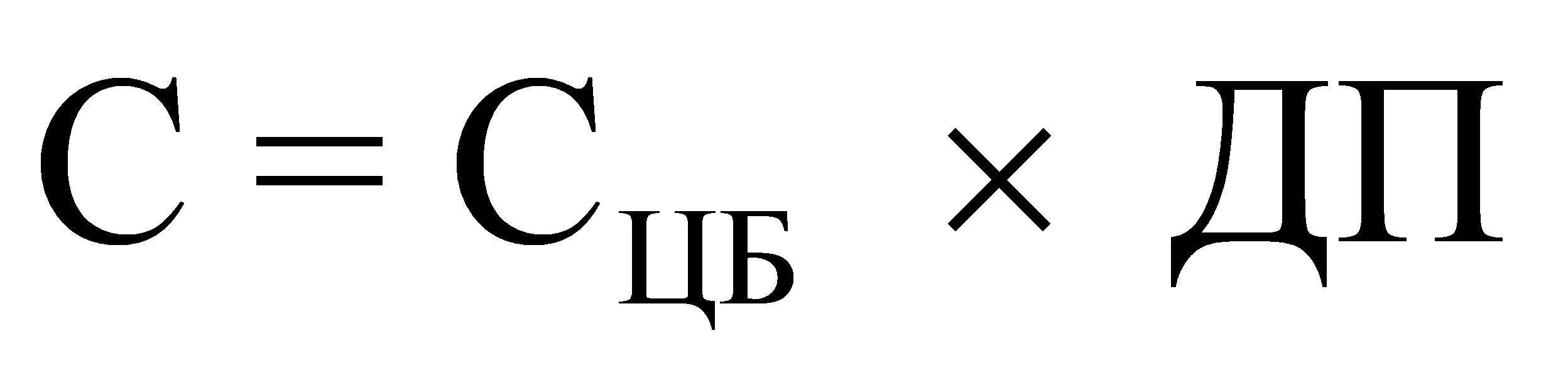  - размер ставки рефинансирования, установленной Центральным банком Российской Федерации на дату уплаты пени, определяемый с учетом коэффициента К; 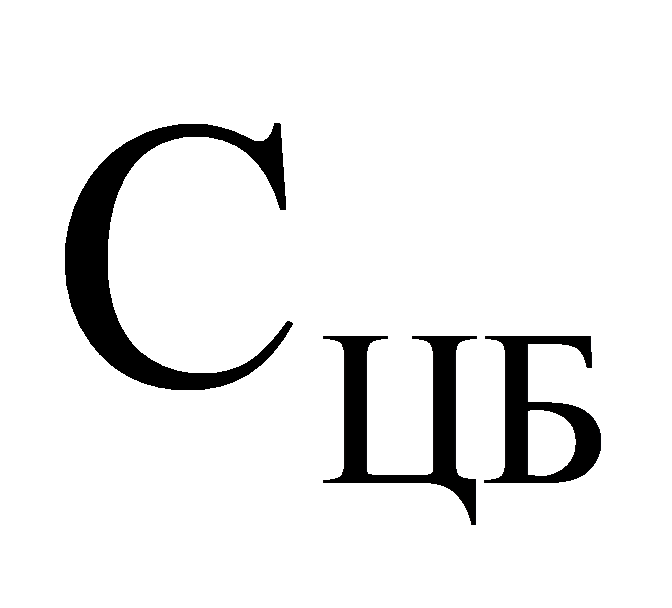 ДП - количество дней просрочки.Коэффициент К определяется по формуле:, где 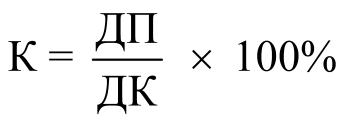 ДП - количество дней просрочки; ДК - срок исполнения обязательства по Контракту (количество дней).При К, равном 0 - 50 процентам, размер ставки определяется за каждый день просрочки и принимается равным 0,01 ставки рефинансирования, установленной Центральным банком Российской Федерации на дату уплаты пени.При К, равном 50 - 100 процентам, размер ставки определяется за каждый день просрочки и принимается равным 0,02 ставки рефинансирования, установленной Центральным банком Российской Федерации на дату уплаты пени.При К, равном 100 процентам и более, размер ставки определяется за каждый день просрочки и принимается равным 0,03 ставки рефинансирования, установленной Центральным банком Российской Федерации на дату уплаты пени.8.5. В случае ненадлежащего исполнения Заказчиком обязательств, предусмотренных Контрактом, за исключением просрочки исполнения обязательств, Подрядчик вправе взыскать с Заказчика штраф в размере:а) 2,5 процента цены Контракта в случае, если цена Контракта не превышает 3 млн. рублей;Штраф составляет _____________ руб. ____ коп.8.6. За ненадлежащее исполнение Подрядчиком обязательств, предусмотренных Контрактом, за исключением просрочки исполнения Подрядчиком обязательств  (в том числе за неисполнение обязанности по исполнению гарантийного обязательства), предусмотренных Контрактом, Подрядчик выплачивает Заказчику штраф в размере:а) 10 процентов цены Контракта в случае, если цена Контракта не превышает 3 млн. рублей;Штраф составляет _____________ руб. ____ коп.8.7. Уплата неустойки (пени, штрафа) не освобождает Стороны от исполнения или надлежащего исполнения обязательств, установленных настоящим Контрактом и от возмещения убытков, причиненных не исполнением или ненадлежащим исполнением Сторонами своих обязательств по настоящему Контракту. 8.8. В случае неисполнения (ненадлежащего исполнения) обязательств по настоящему Контракту со стороны Подрядчика, оплата Заказчиком по Контракту будет осуществлена путем выплаты Подрядчику суммы, уменьшенной на сумму неустойки (штрафов, пени), предусмотренной настоящим Контрактом.8.9. Подрядчик несет перед Заказчиком ответственность за последствия неисполнения и (или) ненадлежащего исполнения субподрядчиками своих обязательств.8.10. В случае повреждения инженерных сетей, зеленых насаждений при выполнении работ, предусмотренных настоящим Контрактом, Подрядчик обязан восстановить их за свой счет.8.11. При выявлении недостатков (дефектов) и несвоевременном их устранении Подрядчиком, Заказчик вправе за счет Подрядчика устранить дефекты своими силами или с помощью третьих лиц либо отказаться от исполнения Контракта и потребовать возмещения убытков.8.12. Стороны освобождаются от уплаты неустойки (штрафа, пени), если докажут, что неисполнение или ненадлежащее исполнение обязательства, предусмотренного Контрактом, произошло вследствие непреодолимой силы или по вине другой стороны.8.13. Уплата неустойки (штрафа, пени) не освобождает стороны от исполнения принятых на себя обязательств по Контракту.9. Обстоятельства непреодолимой силы9.1. Стороны освобождаются от ответственности за неисполнение или ненадлежащее исполнение обязательств по настоящему Контракту, если надлежащее исполнение оказалось невозможным вследствие наступления обстоятельств непреодолимой силы.9.2. Понятием обстоятельств непреодолимой силы охватываются внешние и чрезвычайные события, отсутствовавшие во время подписания настоящего Контракта и наступившие помимо воли и желания сторон, действия которых стороны не могли предотвратить мерами и средствами, которые оправданно и целесообразно ожидать от добросовестно действующей стороны. К подобным обстоятельствам стороны относят: природные катастрофы, эпидемии, пожары, военные действия,  акты и действия государственных органов, делающие невозможным исполнение обязательств по настоящему контракту в соответствии с законным порядком.9.3. Сторона по настоящему Контракту, затронутая обстоятельствами непреодолимой силы, должна немедленно известить телеграммой или с помощью факсимильной связи другую сторону о наступлении, виде и возможной продолжительности действия обстоятельств непреодолимой силы, препятствующих исполнению договорных обязательств. Если о вышеупомянутых событиях не будет своевременно сообщено, сторона, затронутая обстоятельством непреодолимой силы, не может ссылаться как на основании освобождения от ответственности.9.4. В период действия обстоятельств непреодолимой силы, которые освобождают стороны от ответственности, выполнение обязательств приостанавливается, и санкции за неисполнение договорных обязательств не применяются.9.5. Наступление обстоятельств непреодолимой силы при условии, что приняты установленные меры по извещению об этом другой стороны, продлевает срок выполнения договорных обязательств на период, по своей продолжительности соответствующий продолжительности обстоятельств и разумному сроку для устранения их последствий.9.6. Если действие обстоятельств непреодолимой силы продолжается более трех месяцев,  стороны должны договориться о действии настоящего контракта. 10. Обеспечение исполнения обязательств по Контракту10.1. Исполнение Контракта может обеспечиваться предоставлением банковской гарантии, выданной банком и соответствующей требованиям статьи 45 Федерального закона 44-ФЗ, или внесением денежных средств на указанный заказчиком счет, на котором в соответствии с законодательством Российской Федерации учитываются операции со средствами, поступающими Заказчику, в размере 5% (пяти) процентов от начальной (максимальной) цены Контракта, что составляет  48159,60 (сорок восемь тысяч сто пятьдесят девять рублей 00 копеек) рублей. 10.2. Если при проведении аукциона начальная (максимальная) цена Контракта составляет пятнадцать миллионов рублей и менее и участником закупки, с которым заключается Контракт, предложена цена Контракта, которая на двадцать пять и более процентов ниже начальной (максимальной) цены Контракта, Контракт заключается только после предоставления таким участником обеспечения исполнения Контракта в размере, превышающем в полтора раза размер обеспечения исполнения Контракта, указанный в документации об электронном аукционе, но не менее чем в размере аванса (если Контрактом предусмотрена выплата аванса), что составляет __________ (___________________________) рублей ____копеек или информации, подтверждающей добросовестность участника закупки, относится информация, содержащаяся в реестре Контрактов, заключенных заказчиками, и подтверждающая исполнение таким участником в течение одного года до даты подачи заявки на участие в электронном аукционе трех и более Контрактов (при этом все Контракты должны быть исполнены без применения к такому участнику неустоек (штрафов, пеней), либо в течение двух лет до даты подачи заявки на участие в аукционе четырех и более Контрактов (при этом не менее чем семьдесят пять процентов Контрактов должны быть исполнены без применения к такому участнику неустоек (штрафов, пеней), либо в течение трех лет до даты подачи заявки на участие в аукционе трех и более Контрактов (при этом все Контракты должны быть исполнены без применения к такому участнику неустоек (штрафов, пеней). В этих случаях цена одного из Контрактов должна составлять не менее чем двадцать процентов цены.10.3. Способ обеспечения исполнения Контракта участником электронного аукциона, с которым заключается Контракт, определяется самостоятельно.10.4. Срок действия банковской гарантии должен превышать срок действия Контракта не менее чем на один месяц.10.5. Реквизиты для перечисления денежных средств:10.6. Денежные средства, внесенные в качестве обеспечения исполнения Контракта, возвращаются Подрядчику Заказчиком после подписания акта - формы КС-2; КС-3 по Контракту в течение 10 календарных дней со дня получения Заказчиком соответствующего письменного требования Подрядчика и при условии надлежащего исполнения Подрядчиком своих обязательств по настоящему Контракту. Денежные средства возвращаются на счет, указанный Подрядчиком в его письменном требовании.10.7. В ходе исполнения Контракта Подрядчик вправе предоставить Заказчику обеспечение исполнения Контракта, уменьшенное на размер выполненных обязательств, предусмотренных Контрактом, взамен ранее предоставленного обеспечения исполнения Контракта. При этом может быть изменен способ обеспечения исполнения Контракта11. Срок действия и порядок расторжения Контракта11.1. Контракт вступает в силу с момента его заключения в соответствии с законодательством Российской Федерации и действует до 30.09.2017г., а в части расчетов и выполнения гарантийных обязательств – до исполнения сторонами своих обязательств в полном объеме. 11.2. Контракт может быть расторгнут по соглашению сторон, по решению суда, в случае одностороннего отказа стороны Контракта от исполнения Контракта в соответствии с гражданским законодательством и в порядке, предусмотренном Федеральным законом от 05.04.2013 № 44-ФЗ «О контрактной системе в сфере закупок товаров, работ, услуг для обеспечения государственных и муниципальных нужд».11.3. Заказчик вправе принять решение об одностороннем отказе от исполнения Контракта по основаниям, предусмотренным Гражданским кодексом Российской Федерации для одностороннего отказа от исполнения отдельных видов обязательств.11.4. Адреса сторон, указанные в Контракте, являются надлежащими для любых уведомлений и сообщений. Стороны обязуются письменно извещать друг друга об изменениях реквизитов, указанных в Контракте, в течение 5 рабочих дней. Такие изменения считаются вступившими в силу с даты получения другой стороной уведомления об этом изменении. Все риски, связанные с не уведомлением или возникшие в результате не уведомления, несет сторона, не исполнившая свои обязательства в соответствии с настоящим пунктом.11.5 Изменение существенных условий Контракта при его исполнении не допускается, за исключением их изменения по соглашению сторон в следующих случаях:- в случаях, предусмотренных пунктом 6 статьи 161 Бюджетного кодекса Российской Федерации, при уменьшении ранее доведенных до муниципального заказчика как получателя бюджетных средств лимитов бюджетных обязательств. При этом муниципальный заказчик в ходе исполнения Контракта обеспечивает согласование новых условий Контракта, в том числе цены и (или) сроков исполнения Контракта и (или) количества товара, объема работы или услуги, предусмотренных Контрактом. В установленных пунктом 6 части 1 статьи 95 Федерального закона № 44-ФЗ от 05.04.2013 г. случаях сокращение количества товара, объема работы или услуги при уменьшении цены Контракта осуществляется в соответствии с методикой, утвержденной Правительством Российской Федерации.-  при снижении цены Контракта без изменения предусмотренных Контрактом объема работы, качества выполняемой работы и иных условий Контракта;- если по предложению заказчика увеличиваются предусмотренные Контрактом объем работы не более чем на десять процентов или уменьшаются предусмотренные Контрактом объем выполняемой работы не более чем на десять процентов.11.6. При исполнении Контракта не допускается перемена Подрядчика, за исключением случаев, если новый Подрядчик является правопреемником Подрядчика по Контракту вследствие реорганизации юридического лица в форме преобразования, слияния или присоединения.11.7. Все изменения и дополнения к Контракту имеют силу, если они подписаны обеими сторонами, в случаях, если такие изменения и дополнения допускаются законодательством Российской Федерации.11.8. По требованию Заказчика Подрядчик обязан предоставлять достоверную информацию о ходе исполнения своих обязательств по Контракту в течение 3 рабочих дней со дня получения такого требования.11.9. В случае возникновения сложностей при исполнении Контракта Подрядчик обязан незамедлительно уведомить об этом Заказчика в письменной форме с указанием характера сложностей и причин их возникновения.11.10. Во всем остальном, не предусмотренном Контрактом, стороны будут руководствоваться законодательством Российской Федерации.11.11. К настоящему Контракту прилагаются и являются его неотъемлемой частью:Приложения: Локальный сметный расчет.Техническое задание.12. Юридические адреса и реквизиты сторонПриложение № 1к муниципальному  контракту № 			от «_____»            2017гПриложение № 2к муниципальному  контракту № 			от «_____»            2017г Техническое заданиена выполнение работ по замене оконных блоков здания МАОУ Красногорская гимназия в с. Красногорское Удмуртской РеспубликиПри выполнении работ Подрядчик должен руководствоваться требованиями СНиП, ГОСТами, ПУЭ, указаниями Заказчика.Наличие сертификатов на материалы, санитарно-эпидемиологического заключения, сертификаты пожарной безопасности.Перед изготовлением оконных блоков, необходимо согласовать с Заказчиком конструктивные решения.4. Вся ответственность при выполнении работ на объекте за соблюдением норм и правил по технике безопасности и пожарной безопасности возлагается на Подрядчика.5. Подрядчик обязан обеспечить содержание и уборку строительной площадки и прилегающей непосредственно к ней территории. Место складирования мусора необходимо согласовать с Главой муниципального образования «Красногорское».6. Подрядчик обязан полностью возместить материальный ущерб за испорченное в процессе работ на объекте имущество, оборудование, принадлежащее МАОУ Красногорской гимназии.Ведомость объемов работ:Монтаж изделий осуществляется по ГОСТ  30971-2012.Таблица применяемых материалов Срок предоставления гарантий качества работ: На конструкции ПВХ 5 (пять) лет, конструкции из алюминия 1 (один) год, подоконники, отливы 1(один) год, на выполняемые работы  3 года с момента подписания сторонами акта выполненных работ.Заказчик							Подрядчик____________________/ 			/		                _________________/ 			/Приложение №1 к документации об электронном аукционе(рекомендуемая форма)Настоящим декларируем соответствие требованиям, установленным для субъектов малого предпринимательства п.1,2,3 части 1 статьи 4 Федерального закона от 24 июля 2007 г.№209-ФЗ «О развитии малого и среднего предпринимательства в Российской Федерации»:Суммарная доля участия Российской Федерации, субъектов Российской Федерации, муниципальных образований, общественных и религиозных организаций (объединений), благотворительных и иных фондов (за исключением суммарной доли участия, входящей в состав активов инвестиционных фондов) в уставном капитале общества с ограниченной ответственностью не превышает двадцать пять процентов, а суммарная доля участия иностранных юридических лиц и (или) юридических лиц, не являющихся субъектами малого и среднего предпринимательства, не превышает сорок девять процентов.Среднесписочная численность работников за предшествующий календарный год хозяйственных обществ, хозяйственных партнерств, производственных кооперативов, потребительских кооперативов, крестьянских (фермерских) хозяйств, индивидуальных предпринимателей ____до 100__ человек.Доход хозяйственных обществ, хозяйственных партнерств, производственных кооперативов, потребительских кооперативов, крестьянских (фермерских) хозяйств и индивидуальных предпринимателей, полученный от осуществления предпринимательской деятельности за предшествующий календарный год, который определяется в порядке, установленном законодательством Российской Федерации о налогах и сборах, суммируется по всем осуществляемым видам деятельности и применяется по всем налоговым режимам, не должен превышать предельные значения, установленные Правительством Российской Федерации для каждой категории субъектов малого и среднего предпринимательства__до 800_млн. руб.илиНастоящим декларируем принадлежность  к социально ориентированным некоммерческим организациям (необходимо выбрать один из вариантов)Приложение №2 к  документации об электронномаукционе Форма № 1 (рекомендуемая) «Первая часть заявки»Мы согласны принять участие в электронном аукционе на право заключить муниципальный контракт на выполнение работ по замене оконных блоков здания МАОУ Красногорская гимназия в с. Красногорское Удмуртской Республики.Конкретные показатели, соответствующие значениям, установленным документацией об электронном аукционе Данный образец таблицы не является обязательным для заполнения и служит примером формы*Образец данной формы носит рекомендательный характер. Участник размещения заказа по желанию может воспользоваться данной формой или использовать собственную.В столбце 2 указать наименование Товара.В столбце 3 указать конкретные показатели используемого Товара, соответствующие значениям, установленным Документацией об электронном аукционе или (эквивалент).В столбце 4 указать товарный знак (его словесное обозначение) (при наличии), знак обслуживания (при наличии), фирменное наименование (при наличии), патенты (при наличии), полезные модели (при наличии), промышленные образцы (при наличии).В столбце 5 указать наименование страны происхождения Товара. При предоставлении информации по Форме 1 Документации об электронном аукционе «Первая часть заявки на участие в электронном аукционе» без заполненных граф столбца 3 «Конкретные показатели, соответствующие значениям, установленным Документацией об электронном аукционе» информация о конкретных показателях считается не предоставленной, что является основанием для принятия решения об отказе в допуске к участию в электронном аукционе в соответствии с пунктом 1 части 4 статьи 67 Федерального закона.УТВЕРЖДАЮ:Глава муниципального образования  «Красногорский район»  ________________   В.С. Корепанов «_____»__________________ 2017 г.Начальник отдела строительства и ЖКХ Администрации муниципального образования «Красногорский район»_________________С.В.СалтыковНачальник сектора правовой экспертизы и судебного представительства Администрации муниципального образования «Красногорский район»__________________А.Н.СимоновНачальник отдела бухгалтерского учёта и отчётности Администрации муниципального образования «Красногорский район»__________________Т.Л.МаксимоваЗаместитель главы Администрации муниципального образования «Красногорский район» по вопросам строительства и ЖКХ_________________Т.П.Сигова№СведенияСведения1.ЗаказчикАдминистрация муниципального образования «Красногорский район»Место нахождения и почтовый адрес: 427650, Удмуртская Республика, Красногорский район, с. Красногорское, ул. Ленина, 64Адрес электронной почты: sms@mo-krasno.ru Контактное лицо: Салтыков Сергей Вячеславович  тел. +7 (34164) 2-13-21, Столбова Марина Сергеевна тел./факс +7 (34164) 2-19-32, 2-17-51Контрактный управляющий: Филиппова Юлия Владимировна- специалист-эксперт Администрации муниципального образования «Красногорский район». Тел. 8 (34164) 21932Информация об ответственном за заключение контракта:  Столбова Марина Сергеевна - старший специалист отдела планово-экономической работы и имущественных отношений Администрации муниципального образования «Красногорский район». Тел. 8 (34164) 21932Ответственное должностное лицо Заказчика: Салтыков Сергей Вячеславович – начальник отдела строительства и ЖКХ Администрации муниципального образования «Красногорский район». Телефон: 8 (34164) 2-13-212.Адрес электронной площадки в информационно-телекоммуникационной сети "Интернет"www.sberbank-ast.ru 3.Единая информационная система  в информационно-телекоммуникационной сети "Интернет" (далее - официальный сайт)www.zakupki.gov.ru  4.Оператор электронной площадкиЗакрытое акционерное общество «Сбербанк–Автоматизированная Система Торгов» (ЗАО «Сбербанк-АСТ»). 5.Способ определения поставщика (подрядчика, исполнителя)Электронный аукцион6.Предмет контрактаВыполнение работ по замене оконных блоков здания МАОУ Красногорская гимназия в с. Красногорское Удмуртской Республики  в соответствии с разделом 2 Документации об электронном аукционе «Техническое задание».7.Размер обеспечениязаявки на участие в электронном аукционеПредоставляется путем внесения денежных средств и составляет 1% начальной (максимальной) цены контракта. Размер обеспечения заявки на участие в электронном аукционе составляет 9631,92 (девять тысяч шестьсот тридцать один рубль 92 копейки) рубль.8.Порядок внесения денежных средств в качестве обеспечения заявки на участие в электронном аукционеОбеспечение заявки на участие в электронном аукционе предоставляется участником закупки только путём внесения денежных средств.Денежные средства, внесённые в качестве обеспечения заявок, при проведении электронного аукциона перечисляются на счёт оператора электронной площадки в банке. Доходы, полученные оператором электронной площадки от размещения денежных средств, внесённых в качестве обеспечения заявок, подлежат выплате участникам электронных аукционов за период размещения указанных средств на счёте оператора электронной площадки в банке с момента блокирования указанных средств до прекращения их блокирования в соответствии с положениями настоящего пункта на основании договора, заключенного оператором электронной площадки с каждым участником закупки при прохождении им аккредитации на электронной площадке.Для учёта проведения операций по обеспечению участия в электронном аукционе на счёте оператора электронной площадки открываются лицевые счета участников таких аукционов. 9.Дата размещения на официальном сайте извещения о проведении электронного  аукциона«06» июля 2017 г.10.Место подачи  и порядок подачи заявокЗаявки на участие в электронном аукционе подаются оператору электронной площадки в порядке, определенном оператором электронной площадки.Участник электронного аукциона вправе подать заявку на участие в таком аукционе в любое время с момента размещения извещения о его проведении до предусмотренных документацией о таком аукционе даты и времени окончания срока подачи заявок на участие в электронном аукционе. Заявка на участие в электронном аукционе направляется участником такого аукциона оператору электронной площадки, в форме двух электронных документов, содержащих части заявки. Указанные электронные документы подаются одновременно. Участник электронного аукциона вправе подать только одну заявку на участие в электронном аукционе в отношении объекта закупки.11.Срок подачи заявокС момента размещения извещения о проведении электронного аукциона до даты и времени окончания срока подачи заявок на участие в электронном аукционе.12.Дата и время окончания срока подачи заявок«14»июля 2017 г. в 09.00 час. (время местное) 13.Срок рассмотрения первых частей заявок на участие в аукционеЭтот срок не может превышать 7 дней с даты окончания срока подачи заявок.14.Дата окончания  срока рассмотрения первых частей заявок«14» июля 2017 г.15.Дата проведения электронного аукциона  «17» июля 2017 г. Время начала проведения электронного аукциона устанавливается оператором электронной площадки.16.Источник финансирования заказа субсидии из бюджета Удмуртской Республики17.Начальная (максимальная) цена контракта963192,00 (девятьсот шестьдесят три тысячи сто девяносто два рубля 00 копеек) рублей.  Цена контракта является твердой и не может изменяться в ходе его исполнения.Цена Контракта включает в себя все затраты, связанные с выполнением всего объема работ, расходы на перевозку рабочих, материалов, перемещение механизмов, таможенные расходы, уплату налогов, сборов, другие обязательные платежи, установленные действующим законодательством. При заключении контракта с физическим лицом, за исключением индивидуального предпринимателя или иного занимающегося частной практикой лица, сумма, подлежащая уплате физическому лицу, уменьшается на размер налоговых платежей, связанных с оплатой контракта.                                  .18.Объем выполнения работУказано в разделе 2 Документации об электронном аукционе «Техническое задание»19.Порядок  формирования цены контрактаПрименяемый метод определения начальной максимальной цены контракта – проектно-сметный метод. Указан в разделе 3 Документации об электронном аукционе «Обоснование начальной (максимальной) цены контракта».20.Сведения о валюте, используемой для формирования цены контракта и расчетов с Поставщиком (подрядчиком, исполнителем)Валюта, используемая для формирования цены контракта и расчетов с Поставщиком (подрядчиком, исполнителем) –  Российский рубль. 21Порядок применения официального курса иностранной валюты к рублю РФ, установленного Центральным банком РФ и используемого при оплате контракта Не применяется, так как оплата по контракту производится в Российских рублях.22.ОКПД 243.32.10.11023.Код вида расходов24323.Номер закупки, включенной в план закупок004623.Номер закупки, включенной в план -график05123.Код бюджетной классификации (КБК)5260502073010144024423.Идентификационный код закупки 17318150010931837010010046051433224324.Состав и содержание  первой части заявки на участие в электронном аукционеПервая часть заявки  должна содержать следующую информацию: б) согласие участника аукциона на выполнение работ, а также конкретные показатели используемого товара, соответствующие значениям, установленным документацией о таком аукционе, и указание на товарный знак (его словесное обозначение) (при наличии), знак обслуживания (при наличии), фирменное наименование (при наличии), патенты (при наличии), полезные модели (при наличии), промышленные образцы (при наличии), наименование страны происхождения товара.25.Инструкция по заполнению первой части заявки на участие в электронном аукционеУчастник закупки вправе предоставить информацию по форме указанной в Приложении № 1 к документации об электронном аукционе или в произвольной форме. Если указанная информация предоставляется по форме указанной в Приложении № 1 к документации об электронном аукционе, то она должна полностью соответствовать этой форме. Допускается изменение шрифта,  размера граф (строк, столбцов).26.Документы и информация, составляющие вторую часть заявки на участие в электронном аукционе1. Наименование, фирменное наименование (при наличии), место нахождения, почтовый адрес (для юридического лица), фамилия, имя, отчество (при наличии), паспортные данные, место жительства (для физического лица), номер контактного телефона, идентификационный номер налогоплательщика участника аукциона или в соответствии с законодательством соответствующего иностранного государства аналог идентификационного номера налогоплательщика участника аукциона (для иностранного лица), идентификационный номер налогоплательщика (при наличии) учредителей, членов коллегиального исполнительного органа, лица, исполняющего функции единоличного исполнительного органа участника такого аукциона. 2. Документы, подтверждающие соответствие участника аукциона требованиям, установленным пунктом 1 части 1 статьи 31 Федерального закона от 05.04.2013 г. № 44- ФЗ или копии этих документов, а также декларация о соответствии участника такого аукциона требованиям, установленным пунктами 3,4,5,7,7.1,9 части 1 статьи 31 Федерального закона от 05.04.2013 г. № 44- ФЗ. 3. Копии документов, подтверждающих соответствие товара, работы или услуги требованиям, установленным в соответствии с законодательством Российской Федерации, в случае, если в соответствии с законодательством Российской Федерации установлены требования к товару, работе или услуге. При этом не допускается требовать представление указанных документов, если в соответствии с законодательством Российской Федерации они передаются вместе с товаром.4. Решение об одобрении или о совершении крупной сделки либо копия данного решения в случае, если требование о необходимости наличия данного решения для совершения крупной сделки установлено федеральными законами и иными нормативными правовыми актами Российской Федерации и (или) учредительными документами юридического лица и для участника такого аукциона заключаемый контракт или предоставление обеспечения заявки на участие в таком аукционе, обеспечения исполнения контракта является крупной сделкой.5. Декларация о принадлежности участника аукциона к субъектам малого предпринимательства или социально ориентированным некоммерческим организациям, предусмотренного частью 3 статьи 30 Федерального закона от 05.04.2013 г. . № 44- ФЗ по рекомендуемой форме-Приложение №1 к документации об  электронном аукционе.27.Инструкция по заполнению второй части заявки на участие в электронном аукционеУчастник закупки вправе предоставить информацию и документы, указанные в подпунктах с 1 по 5 пункта 26 Информационной карты документации об электронном аукционе в произвольной форме.28.Порядок подачи заявокПодача заявок на участие в электронном аукционе осуществляется только лицами, получившими аккредитацию на электронной площадке.Участник электронного аукциона вправе подать заявку на участие в таком аукционе в любое время с момента размещения извещения о его проведении до предусмотренных документацией о таком аукционе даты и времени окончания срока подачи заявок на участие в электронном  аукционе.Заявка на участие в электронном аукционе направляется участником такого аукциона оператору электронной площадки, в форме двух электронных документов, содержащих части заявки. Указанные электронные документы подаются одновременно.Участник электронного аукциона вправе подать только одну заявку на участие в электронном аукционе в отношении объекта закупки.Участник электронного аукциона, подавший заявку на участие в таком аукционе, вправе отозвать данную заявку не позднее даты окончания срока подачи заявок на участие в таком аукционе, направив об этом уведомление оператору электронной площадки.29.Размер обеспечения исполнения контрактаЗаказчик устанавливает требование обеспечения исполнения контракта в размере 5% начальной (максимальной) цены контракта, что составляет 48159,60 (сорок восемь тысяч сто пятьдесят девять рублей 60 копеек) рублей.30.Порядок предоставления обеспечения исполнения контракта.Требования к обеспечению исполнения контракта. Информация о банковском сопровождении контракта.Обеспечение исполнения контракта может обеспечиваться предоставлением банковской гарантии, выданной банком и соответствующей требованиям статьи 45 Федерального закона от 05.04.2013 г. №44-ФЗ, или внесением денежных средств на указанный заказчиком счет, на котором в соответствии с законодательством Российской Федерации учитываются операции со средствами, поступающими заказчику. Способ обеспечения исполнения контракта определяется участником закупки, с которым заключается контракт, самостоятельно. Срок действия банковской гарантии должен превышать срок действия контракта не менее чем на один месяц. Контракт заключается после предоставления участником закупки, с которым заключается контракт, обеспечения исполнения контракта в соответствии с Федеральным законом от 05.04.2013 г. №44-ФЗ. В случае не предоставления участником закупки, с которым заключается контракт, обеспечения исполнения контракта в срок, установленный для заключения контракта, такой участник считается уклонившимся от заключения контракта.В ходе исполнения контракта Поставщик (подрядчик, исполнитель)  вправе предоставить участнику обеспечение исполнения контракта, уменьшенное на размер выполненных обязательств, предусмотренных контрактом, взамен ранее предоставленного обеспечения исполнения контракта. При этом может быть изменён способ обеспечения исполнения контракта.Банковское сопровождение - не осуществляется.31.Требования  к гарантийному сроку Гарантийный срок устанавливается на конструкции ПВХ 5 (пять) лет,  конструкции из алюминия 1 (один) год, подоконники, отливы 1(один) год, на выполняемые работы  3 года с момента подписания сторонами акта выполненных работ.32.Место выполнения работУдмуртская Республика, Красногорский район, с. Красногорское, ул. Советская, д.2, здание МАОУ Красногорская гимназия 33.Сроки выполнение работС момента заключения контракта до 30.08.2017 г. 34.Форма, сроки и порядок оплаты   поставки товараУсловия и порядок оплаты  изложены в разделе 4 Документации об электронном аукционе «Проект муниципального контракта».35.Срок предоставления документации  об электронном аукционеДокументация об электронном аукционе доступна для ознакомления в единой информационной системе без взимания платы с даты размещения извещения или может быть предоставлена на электронном носителе (при себе иметь электронный носитель информации). Место предоставления: в рабочие дни со вторника по пятницу с 8:00 до 16:00 часов, в понедельник с 8:00 до 17:00 часов по местному времени (перерыв с 12-00 до 13-00) по адресу: 427650, Удмуртская Республика, с. Красногорское, ул. Ленина, д. 64, каб. № 19.36.Порядок и срок предоставления разъяснений положений документации об электронном аукционеВ течение 2 (двух) дней с даты поступления от оператора электронной площадки запроса от участника электронного аукциона Заказчик размещает в единой информационной системе разъяснения положений документации об электронном аукционе с указанием предмета запроса, но без указания участника такого аукциона, от которого поступил указанный запрос, при условии, что указанный запрос поступил Заказчику не позднее, чем за 3 (три) дня до даты окончания срока подачи заявок на участие в таком аукционе по «10» июля 2017 г. (включительно).37.Требования к Участникам размещения заказа1. Единые требования к участникам аукциона, установленные в соответствии с частью 1 статьи 31 Федерального закона от 05.04.2013 г. № 44-ФЗ:1) соответствие требованиям, установленным в соответствии с законодательством Российской Федерации к лицам, осуществляющим поставку товара, выполнение работы, оказание услуги, являющихся объектом закупки.  2) непроведение ликвидации участника электронного аукциона  - юридического лица и отсутствие решения арбитражного суда о признании участника электронного аукциона - юридического лица или индивидуального предпринимателя несостоятельным (банкротом) и об открытии конкурсного производства;3) неприостановление деятельности участника электронного аукциона  в порядке, установленном Кодексом Российской Федерации об административных правонарушениях, на дату подачи заявок на участие в электронном аукционе;4) отсутствие у участника закупки  недоимки по налогам, сборам, задолженности по иным обязательным платежам в бюджеты бюджетной системы  Российской Федерации (за исключением сумм, на которые предоставлены отсрочка, рассрочка, инвестиционный налоговый кредит в соответствии с законодательством  Российской Федерации  о налогах и сборах, которые реструктурированы в соответствии с законодательством  Российской Федерации, по которым имеется вступившее в законную силу решение суда о признании обязанности заявителя по уплате этих сумм исполненной или которые признаны безнадежными к взысканию в соответствии с законодательством  Российской Федерации о налогах и сборах) за прошедший календарный год, размер которых превышает 25 (двадцать пять) процентов балансовой стоимости активов участника закупки по данным бухгалтерской отчетности за последний отчетный период. Участник закупки  считается соответствующим установленному требованию в случае, если им в установленном порядке подано заявление об обжаловании указанных недоимки, задолженности и решение по такому заявлению на дату рассмотрения заявок на участие в  определении поставщика (подрядчика, исполнителя) не принято;5) отсутствие у участника электронного аукциона - физического лица либо у руководителя, членов коллегиального исполнительного органа,  лица, исполняющего функции единоличного исполнительного органа, или главного бухгалтера юридического лица - участника электронного аукциона судимости за преступления в сфере экономики и (или) преступления, предусмотренные статьями 289, 290, 291, 291.1 Уголовного кодекса Российской Федерации  (за исключением лиц, у которых такая судимость погашена или снята), а также неприменение в отношении указанных физических лиц наказания в виде лишения права занимать определенные должности или заниматься определенной деятельностью, которые связаны с поставкой товара, выполнением работы, оказанием услуги, являющихся объектом осуществляемой закупки, и административного наказания в виде дисквалификации;5.1) участник закупки - юридическое лицо, которое в течение двух лет до момента подачи заявки на участие в закупке не было привлечено к административной ответственности за совершение административного правонарушения, предусмотренного статьей 19.28 Кодекса Российской Федерации об административных правонарушениях;6) отсутствие между участником электронного аукциона и заказчиком конфликта интересов, под которым понимаются случаи, при которых руководитель заказчика, член аукционной комиссии, руководитель контрактной службы заказчика, контрактный управляющий состоят в браке с физическими лицами, являющимися выгодоприобретателями, единоличным исполнительным органом хозяйственного общества (директором, генеральным директором, управляющим, президентом и другими), членами коллегиального исполнительного органа хозяйственного общества, руководителем (директором, генеральным директором) учреждения или унитарного предприятия либо иными органами управления юридических лиц - участников электронного аукциона с физическими лицами, в том числе зарегистрированными в качестве индивидуального предпринимателя, - участниками электронного аукциона  либо являются близкими родственниками (родственниками по прямой восходящей и нисходящей линии (родителями и детьми, дедушкой, бабушкой и внуками), полнородными и неполнородными (имеющими общих отца или мать) братьями и сестрами), усыновителями или усыновленными указанных физических лиц. Под выгодоприобретателями для целей настоящего пункта понимаются физические лица, владеющие напрямую или косвенно (через юридическое лицо или через несколько юридических лиц) более чем 10 (десятью) процентами голосующих акций хозяйственного общества либо долей, превышающей 10 (десять) процентов в уставном капитале хозяйственного общества.7) участник закупки не является офшорной компанией.38.Преимущества, предоставляемые заказчиком учреждениям и предприятиям уголовно-исполнительной системы в отношении предлагаемой ими цены контракта в размере до 15%, но не более НМЦ являющимся участниками электронного аукционаНе предоставляются.39.Преимущества, предоставляемые заказчиком организациям инвалидов в отношении предлагаемой ими цены контракта в размере до 15%, но не более НМЦ являющимся участниками электронного аукционаНе предоставляются.40.Преимущества, предоставляемые заказчиком субъектам малого предпринимательства, социально ориентированным некоммерческим организациямПредоставляются.  Электронный аукцион проводится среди субъектов малого предпринимательства, социально ориентированных некоммерческих организаций.41Ограничение участия в определении поставщика (подрядчика, исполнителя)Установлено. Участник должен декларировать свою принадлежность к субъектам малого предпринимательства, социально ориентированным некоммерческим организациям в заявке.42.Срок, в течение которого победитель электронного аукциона или иной участник, с которым заключается контракт при уклонении победителя такого аукциона от заключения контракта должен подписать контракт и условия признания победителя аукциона уклонившимся от заключения контрактаКонтракт должен быть заключен не ранее чем через 10 дней с даты размещения в ЕИС протокола подведения итогов электронного аукциона.В течение 5 дней с даты размещения в ЕИС протокола подведения итогов электронного аукциона заказчик размещает в ЕИС без своей подписи проект контракта который составляется путем включения цены контракта, предложенной участником электронного аукциона, с которым заключается контракт, информации о товаре (товарном знаке и (или) конкретных показателях товара), указанной в заявке на участие в таком аукционе его участника, в проект контракта, прилагаемый к документации о таком аукционе.В течение 5 дней с даты размещения заказчиком в ЕИС проекта контракта победитель электронного аукциона размещает в ЕИС проект контракта, подписанный лицом, имеющим право действовать от имени победителя такого аукциона, а также документ, подтверждающий предоставление обеспечения исполнения контракта и подписанный усиленной электронной подписью указанного лица. В случае наличия разногласий по проекту контракта, победитель электронного аукциона, с которым заключается контракт, размещает в ЕИС протокол разногласий, подписанный усиленной электронной подписью лица, имеющего право действовать от имени победителя такого аукциона. При этом победитель такого аукциона, с которым заключается контракт, указывает в протоколе разногласий замечания к положениям проекта контракта, не соответствующим извещению о проведении такого аукциона, документации о нем и своей заявке на участие в таком аукционе, с указанием соответствующих положений данных документов.В течение 3 рабочих дней с даты размещения победителем электронного аукциона в ЕИС протокола разногласий заказчик рассматривает протокол разногласий и без своей подписи размещает в ЕИС доработанный проект контракта либо повторно размещает в ЕИС проект контракта с указанием в отдельном документе причин отказа учесть полностью или частично содержащиеся в протоколе разногласий замечания победителя такого аукциона. При этом размещение в ЕИС заказчиком проекта контракта с указанием в отдельном документе причин отказа учесть полностью или частично содержащиеся в протоколе разногласий замечания победителя такого аукциона допускается при условии, что победитель такого аукциона разместил в ЕИС протокол разногласий в соответствии с частью 4 статьи 70 Закона о контрактной системе не позднее чем в течение 13 дней с даты размещения в ЕИС протокола, подведения итогов электронного аукциона.В течение 3 рабочих дней с даты размещения заказчиком в ЕИС документов, предусмотренных частью 5 статьи 70 Закона о контрактной системе, победитель электронного аукциона размещает в ЕИС проект контракта, подписанный усиленной электронной подписью лица, имеющего право действовать от имени победителя такого аукциона, а также документ, подтверждающий предоставление обеспечения исполнения контракта и подписанный усиленной электронной подписью указанного лица, или предусмотренный частью 4 статьи 70 Закона о контрактной системе протокол разногласий.В течение 3 рабочих дней с даты размещения в ЕИС проекта контракта, подписанного усиленной электронной подписью лица, имеющего право действовать от имени победителя электронного аукциона, и предоставления победителем обеспечения исполнения контракта заказчик обязан разместить контракт, подписанный усиленной электронной подписью лица, имеющего право действовать от имени заказчика, в ЕИС.С момента размещения в ЕИС предусмотренного частью 7 статьи 70 Закона о контрактной системе и подписанного заказчиком контракта он считается заключенным.Победитель электронного аукциона признается уклонившимся от заключения контракта в случаях:нарушения установленного настоящей документацией срока подписания проекта контракта;нарушения установленного настоящей документацией срока направления протокола разногласий; нарушения установленных настоящей документацией срока и порядка предоставления обеспечения исполнения контракта,представления обеспечения исполнения контракта, несоответствующего установленному в настоящей документации размеру обеспечения;признания недостоверной информации, подтверждающей добросовестность победителя электронного аукциона.43.Изменение условий контракта1. Изменение существенных условий контракта при его исполнении не допускается, за исключением их изменения по соглашению сторон в следующих случаях:- при снижении цены контракта без изменения предусмотренных контрактом количества товара, объема работы или услуги, качества поставляемого товара, выполняемой работы, оказываемой услуги и иных условий контракта;- если по предложению заказчика увеличиваются предусмотренные контрактом объем работы не более чем на десять процентов или уменьшаются предусмотренные контрактом объем выполняемой работы не более чем на десять процентов. При этом по соглашению сторон допускается изменение с учетом положений бюджетного законодательства Российской Федерации цены контракта пропорционально дополнительному объему работы исходя из установленной в контракте цены единицы работы но не более чем на десять процентов цены контракта. При уменьшении предусмотренных контрактом количества объема работы стороны контракта обязаны уменьшить цену контракта исходя из цены единицы работы. Цена единицы дополнительно поставляемого товара или цена единицы товара при уменьшении предусмотренного контрактом количества поставляемого товара должна определяться как частное от деления первоначальной цены контракта на предусмотренное в контракте количество такого товара;- в случаях, предусмотренных пунктом 6 статьи 161 Бюджетного кодекса Российской Федерации, при уменьшении ранее доведенных до муниципального заказчика как получателя бюджетных средств лимитов бюджетных обязательств. При этом муниципальный заказчик в ходе исполнения контракта обеспечивает согласование новых условий контракта, в том числе цены и (или) сроков исполнения контракта и (или) количества товара, объема работы или услуги, предусмотренных контрактом при уменьшении цены контракта осуществляется в соответствии с методикой, утвержденной Правительством Российской Федерации. Принятие заказчиком решения об изменении контракта в связи с уменьшением лимитов бюджетных обязательств осуществляется исходя из соразмерности изменения цены контракта и количества товара, объема работы или услуги. В случае наступления обстоятельств, которые предусмотрены настоящим пунктом обусловливают невозможность исполнения муниципальным заказчиком бюджетных обязательств, вытекающих из контракта, заказчик исходит из необходимости исполнения в первоочередном порядке обязательств, вытекающих из контракта, предметом которого является поставка товара, необходимого для нормального жизнеобеспечения (в том числе продовольствие, средства для оказания скорой, в том числе скорой специализированной, медицинской помощи в экстренной или неотложной форме, лекарственные средства, топливо), и (или) по которому поставщиком (подрядчиком, исполнителем) обязательства исполнены.2. При исполнении контракта не допускается перемена поставщика (подрядчика, исполнителя), за исключением случая, если новый поставщик (подрядчик, исполнитель) является правопреемником поставщика (подрядчика, исполнителя) по такому контракту вследствие реорганизации юридического лица в форме преобразования, слияния или присоединения.3. В случае перемены заказчика права и обязанности заказчика, предусмотренные контрактом, переходят к новому заказчику.4. При исполнении контракта по согласованию заказчика с поставщиком (подрядчиком, исполнителем) допускается поставка товара, выполнение работы или оказание услуги, качество, технические и функциональные характеристики (потребительские свойства) которых являются улучшенными по сравнению с качеством и соответствующими техническими и функциональными характеристиками, указанными в контракте. В этом случае соответствующие изменения должны быть внесены заказчиком в реестр контрактов, заключенных заказчиком.44.Информация о возможности одностороннего отказа от исполнения контрактаРасторжение контракта допускается по соглашению сторон, по решению суда, в случае одностороннего отказа стороны контракта от исполнения контракта в соответствии с гражданским законодательством.Заказчик вправе принять решение об одностороннем отказе от исполнения контракта по основаниям, предусмотренным Гражданским кодексом Российской Федерации для одностороннего отказа от исполнения отдельных видов обязательств, при условии, если это было предусмотрено контрактом.Заказчик вправе провести экспертизу поставленных товаров, оказанных услуг, выполненных работ с привлечением экспертов, экспертных организаций до принятия решения об одностороннем отказе от исполнения контракта в соответствии с частью 8 ст. 95 Федерального закона  от 05.04.2013 г. №44-ФЗ «О контрактной системе в сфере закупок товаров, работ, услуг для обеспечения муниципальных нужд».Если заказчиком проведена экспертиза поставленных товаров, оказанных услуг, выполненных работ с привлечением экспертов, экспертных организаций, решение об одностороннем отказе от исполнения контракта может быть принято заказчиком только при условии, что по результатам экспертизы оказанных услуг в заключение эксперта, экспертной организации будут подтверждены нарушения условий контракта, послужившие основанием для одностороннего отказа заказчика от исполнения контракта.Решение заказчика об одностороннем отказе от исполнения контракта не позднее чем в течение трех рабочих дней с даты принятия указанного решения, размещается на официальном сайте и направляется Поставщику (подрядчику, исполнителю) по почте заказным письмом с уведомлением о вручении по адресу Поставщика (подрядчика, исполнителя), указанному в контракте, а также телеграммой, либо посредством факсимильной связи, либо по адресу электронной почты, либо с использованием иных средств связи и доставки, обеспечивающих фиксирование такого уведомления и получение заказчиком подтверждения о его вручении Поставщику (подрядчику, исполнителю). Выполнение заказчиком требований настоящей части считается надлежащим уведомлением Поставщика (подрядчика, исполнителя) об одностороннем отказе от исполнения контракта. Датой такого надлежащего уведомления признается дата получения заказчиком подтверждения о вручении поставщику (подрядчику, исполнителю) указанного уведомления либо дата получения заказчиком информации об отсутствии поставщика (подрядчика, исполнителя) по его адресу, указанному в контракте. При невозможности получения указанных подтверждения либо информации датой такого надлежащего уведомления признается дата по истечении тридцати дней с даты размещения решения заказчика об одностороннем отказе от исполнения контракта на официальном сайте.Решение заказчика об одностороннем отказе от исполнения контракта вступает в силу, и контракт считается расторгнутым через десять дней с даты надлежащего уведомления заказчиком Поставщика (подрядчика, исполнителя) об одностороннем отказе от исполнения контракта.Заказчик обязан отменить не вступившее в силу решение об одностороннем отказе от исполнения контракта, если в течение десятидневного срока с даты надлежащего уведомления Поставщика (подрядчика, исполнителя) о принятом решении об одностороннем отказе от исполнения контракта устранено нарушение условий контракта, послужившее основанием для принятия указанного решения, а также заказчику компенсированы затраты на проведение экспертизы. Данное правило не применяется в случае повторного нарушения поставщиком  (подрядчиком, исполнителем) условий контракта, которые в соответствии с гражданским законодательством являются основанием для одностороннего отказа заказчика от исполнения контракта.Заказчик обязан принять решение об одностороннем отказе от исполнения контракта, если в ходе исполнения контракта установлено, что Поставщик (подрядчик, исполнитель) не соответствует установленным извещением о проведении электронного аукциона требованиям к участникам закупки или предоставил недостоверную информацию о своём соответствии таким требованиям, что позволило ему стать победителем.Информация о Поставщике (подрядчике, исполнителе), с которым контракт был расторгнут в связи с односторонним отказом заказчика от исполнения контракта, включается в установленным Федеральным законом №44-ФЗ порядке в реестр недобросовестных поставщиков (подрядчиков, исполнителей).Поставщик (подрядчик, исполнитель) вправе принять решение об одностороннем отказе от исполнения контракта по основаниям, предусмотренным Гражданским кодексом Российской Федерации для одностороннего отказа от исполнения отдельных видов обязательств. Решение Поставщика (подрядчика, исполнителя) об одностороннем отказе от исполнения контракта не позднее чем в течение трех рабочих дней с даты принятия такого решения, направляется заказчику по почте заказным письмом с уведомлением о вручении по адресу заказчика, указанному в контракте, а также телеграммой, либо посредством факсимильной связи, либо по адресу электронной почты, либо с использованием иных средств связи и доставки, обеспечивающих фиксирование такого уведомления и получение поставщиком (подрядчиком, исполнителем) подтверждения о его вручении заказчику. Выполнение поставщиком (подрядчиком, исполнителем) требований настоящей части считается надлежащим уведомлением заказчика об одностороннем отказе от исполнения контракта. Датой такого надлежащего уведомления признается дата получения поставщиком (подрядчиком, исполнителем) подтверждения о вручении заказчику указанного уведомления. Решение поставщика (подрядчика, исполнителя) об одностороннем отказе от исполнения контракта вступает в силу и контракт считается расторгнутым через десять дней с даты надлежащего уведомления поставщиком (подрядчиком, исполнителем) заказчика об одностороннем отказе от исполнения контракта.Поставщик (подрядчик, исполнитель) обязан отменить не вступившее в силу решение об одностороннем отказе от исполнения контракта, если в течение десятидневного срока с даты надлежащего уведомления заказчика о принятом решении об одностороннем отказе от исполнения контракта устранены нарушения условий контракта, послужившие основанием для принятия указанного решения.При расторжении контракта в связи с односторонним отказом стороны контракта от исполнения контракта другая сторона контракта вправе потребовать возмещения только фактически понесенного ущерба, непосредственно обусловленного обстоятельствами, являющимися основанием для принятия решения об одностороннем отказе от исполнения контракта.В случае расторжения контракта в связи с односторонним отказом заказчика от исполнения контракта заказчик вправе осуществить закупку товара, работы, услуги, поставка, выполнение, оказание которых являлись предметом расторгнутого контракта, в соответствии с положениями пункта 6 части 2 статьи 83 Федерального закона №44-ФЗ.Если до расторжения контракта поставщик (подрядчик, исполнитель) частично исполнил обязательства, предусмотренные контрактом, при заключении нового контракта количество поставляемого товара, объем выполняемой работы или оказываемой услуги должны быть уменьшены с учетом количества поставленного товара, объема выполненной работы или оказанной услуги по расторгнутому контракту. При этом цена контракта, должна быть уменьшена пропорционально количеству поставленного товара, объему выполненной работы или оказанной услуги.В случае расторжения контракта в связи с односторонним отказом поставщика (подрядчика, исполнителя) от исполнения контракта заказчик осуществляет закупку товара, работы, услуги, поставка, выполнение, оказание которых являлись предметом расторгнутого контракта, в соответствии с положениями Федерального закона №44-ФЗ.Информация об изменении контракта или о расторжении контракта, за исключением сведений, составляющих государственную тайну, размещается заказчиком в единой информационной системе в течение одного рабочего дня, следующего за датой изменения контракта или расторжения контракта.45Применение национального режима при осуществлении закупок1. При осуществлении заказчиками закупок к товарам, происходящим из иностранного государства или группы иностранных государств, работам, услугам, соответственно выполняемым, оказываемым иностранными лицами, применяется национальный режим на равных условиях с товарами российского происхождения, работами, услугами, соответственно выполняемыми, оказываемыми российскими лицами, в случаях и на условиях, которые предусмотрены международными договорами Российской Федерации.2. В целях защиты основ конституционного строя, обеспечения обороны страны и безопасности государства, защиты внутреннего рынка Российской Федерации, развития национальной экономики, поддержки российских товаропроизводителей Правительством Российской Федерации установлен запрет на допуск товаров, происходящих из иностранных государств, работ, услуг, соответственно выполняемых, оказываемых иностранными лицами, и ограничения допуска указанных товаров, работ, услуг для целей осуществления закупок. Определение страны происхождения указанных товаров осуществляется в соответствии с законодательством Российской Федерации.3. Федеральный орган исполнительной власти по регулированию контрактной системы в сфере закупок по поручению Правительства Российской Федерации устанавливает условия допуска для целей осуществления закупок товаров, происходящих из иностранного государства или группы иностранных государств, работ, услуг, соответственно выполняемых, оказываемых иностранными лицами, за исключением товаров, работ, услуг, в отношении которых Правительством Российской Федерации установлены запрет, ограничения в соответствии с пунктом 2 настоящего раздела.4. Нормативные правовые акты, устанавливающие в соответствии с пунктами 2 и 3 настоящего раздела, запрет на допуск товаров, происходящих из иностранного государства или группы иностранных государств, работ, услуг, соответственно выполняемых, оказываемых иностранными лицами, условия, ограничения допуска указанных товаров, работ, услуг, подлежат обязательному опубликованию в порядке, установленном для официального опубликования нормативных правовых актов Правительства Российской Федерации или нормативных правовых актов федеральных органов исполнительной власти, и в течение трех рабочих дней с даты опубликования подлежат размещению в единой информационной системе.№п/пНаименование работыЕд. измеренияОбъем1Демонтаж оконных коробок в каменных стенах с отбивкой штукатурки в откосах коробка34,02Снятие оконных переплетов остекленныхм2123,30253Снятие подоконной доски бетоннойм225,04Установка в жилых и общественных зданиях оконных блоков из ПВХ профилей поворотных (откидных, поворотно-откидных) с площадью проема более 2 м2 трехстворчатых, в том числе при наличии створок глухого остеклениям2114,42255Установка в жилых и общественных зданиях оконных блоков из ПВХ профилей поворотных (откидных, поворотно-откидных) с площадью проема более 2 м2 двухстворчатыхм28,886Устройство водоотливов из оцинкованной стали с полимерным покрытием шириной планки 250 ммм.п.70,07Установка подоконных досок  из ПВХ шириной 600 ммм.п.70,08Облицовка откосов окон и дверей сэндвич – панелямим2105,89Ремонт штукатурки внутренних стен известковым раствором площадью отдельных мест до 1м2м211,0НаименованиеХарактеристикиСоответствиестандартамОконный профильТрехкамерный  4-10-4-10-4поливинилхлоридный  оконный профиль. Цвет белый, поверхность качественная, гладкая. Теплоизоляция -  °С/Вт, звукоизоляция - 4 класс по Европейским стандартам VDI 2719, группа горючести Г3, группа воспламеняемости В2. Ширина камеры армирования . Системная глубина – . Профиль имеет предкамеры, расположенные снаружи и внутри, что обеспечивает оптимальную теплозащиту. Профиль экологически чист.ГОСТ 30673-2013;ГОСТ 30674-99; ГОСТ 23166-99; СП 51.13330.2011; СанПин 2.1.2.729-99ФурнитураИзделия должны выдерживать крутящий момент Мкр = 25 Н: м, приложенный к ручке (положение «закрыто») в сторону ее закрывания в течение не менее 1 мин.Крутящий момент обеспечивается приложением статической нагрузки Р = 50 Н на расстоянии 500 мм от оси ручкиУсилие, прикладываемое к ручке поворотного устройства, необходимое для открывания и закрывания створки (полотна), не должно превышать 50 (75) Н.Усилие, прикладываемое к ручке поворотно-откидного устройства, необходимое для откидывания и закрывания створки (полотна), не должно превышать 100 Н.Максимальный крутящий момент, прикладываемый к ручке, необходимый для перемещения тяг с запирающими элементами при запирании и отпирании окна, т.е. при изменении положения ручки из положения «открыто» в положение «закрыто» и наоборот, не должен превышать 10 Н • м.Толщина защитно-декоративных покрытий должна быть не менее 15 мкм, защитных - не менее 9 мкм.Покрытия должны быть коррозионно-стойкими. После испытаний в течение 240 ч в соляном тумане на поверхности не должна появляться красная ржавчина.Крепление элементов изделий к створкам (полотнам) и коробкам должно производиться винтами, самонарезающими шурупами (винтами), имеющими антикоррозионное покрытие.ГОСТ 30777-2012; ГОСТ 538-2014УплотнительДвухконтурный уплотнитель из эластомерных материалов. 2 контура уплотнения предотвращают потери тепла, задерживают пыль и влагу. Уплотнитель должен быть на срезе монолитным, однотонным, без посторонних включений и пустот в массе материала. На поверхности уплотнителей не допускаются возвышения (выпуклости), углубления, различные включения и пузыри линейными размерами более 1 мм и общим количеством более 3 шт. на 1 м длины уплотнителя. Изменение линейных размеров уплотнителей после теплового воздействия не должно быть более 3 %.Водопоглощение уплотнителей по массе не должно превышать 1 %.Уплотнители должны быть стойкими к длительному атмосферному воздействию (включая воздействие слабых кислых, щелочных и солевых сред) и воздействию отрицательных температур.Уплотнители, применяемые в притворах оконных и дверных блоков, должны быть устойчивы к многократному и длительному статическому сжатию.Долговечность уплотнителей - не менее 10 условных лет эксплуатации.На поверхности уплотнителей через каждые 1-3 м длины рекомендуется нанесение товарного знака предприятия-изготовителя и вида уплотнителя (требование вводится как обязательное с 01.01.2004 г.).ГОСТ 30778-2001СтеклопакетСтеклопакет 2-х камерный клееный для остекления оконных блоков. Имеет ровные кромки и целые углы, герметичен. Общая глубина герметизирующего слоя - не менее 4 мм.Коэффициент направленного пропускания света - не менее 72 %Содержание газа в межстекольном объеме – не менее 90% по объемуТочка росы внутри стеклопакета – не выше 45°СЗвукоизолирующая способность – не менее 34 дБЭффективность влагопоглотителя – не менее 35°ССопротивление теплопередаче – не менее 0,47 м2 °С/ВтГОСТ 24866-2014Откосы Панели стеновые пластиковые трехслойные с утеплителем (толщина ) белого цвета для изготовления откосов.Сэндвич панель из поливинилхлорида.В качестве утеплителя используются тепло- и звукоизоляционные материалы из стекловолокна.Плотность 1350-1450 кг/м3; прочность при растяжении более 0,6 Мпа; прочность при изгибе- более 0,8 Мпа;Обладает стойкостью к загрязнению, царапанью, огнестойкостьюТУ 5772-001-70290258-2005ПодоконникПластиковый подоконник белых тонов.Доски подоконные ПВХ шириной 600 мм.Толщина – 20 мм.Высота лицевой части – 40 мм.Абсолютная деформация при вдавливании-0,19 мм.Прочность при изгибе – 21,0 Мпа.Профили должны быть стойкими к слабоагрессивному кислотному, соляному и щелочному воздействию.На торцах пластиковых подоконных досок должны быть установлены соответствующие декоративные заглушкиISO 9001Декоративный уголокПластиковый уголок белого цвета (30 х ) для отделки откосов.ТУ 22-1-50123203-2003ОтливыОцинкованная сталь с толщиной не менее 0,7 мм., с защитным антикоррозийным покрытием из полиэстера.Ширина отливов не менее 250 мм.ГОСТ 14918-80*Заместитель главы Администрации муниципального образования «Красногорский район» по вопросам строительства и ЖКХ                                                               __________  Т.П.СиговаСпециалист-эксперт Администрации муниципального образования «Красногорский район»                                                    Ю.В.ФилипповаЛОКАЛЬНЫЙ СМЕТНЫЙ РАСЧЕТ № (локальная смета)на Замена оконных блоков здания МАОУ Красногорская гимназия в с. Красногорское Удмуртской РеспубликиЗамена оконных блоков здания МАОУ Красногорская гимназия в с. Красногорское Удмуртской РеспубликиЗамена оконных блоков здания МАОУ Красногорская гимназия в с. Красногорское Удмуртской Республики(наименование работ и затрат, наименование объекта)Основание: Сметная стоимость строительных работ _______________________________________________________________________________________________Сметная стоимость строительных работ __________________________________________________________________________________________________________________________963,192___________________________963,192тыс. руб.Средства на оплату труда _______________________________________________________________________________________________Средства на оплату труда __________________________________________________________________________________________________________________________71,815___________________________71,815тыс. руб.Сметная трудоемкость _______________________________________________________________________________________________Сметная трудоемкость ______________________________________________________________________________________________________________________________________________________________________________________________595,53_______________________________________________________________________________________________595,53чел.часСоставлен(а) в текущих (прогнозных) ценах по состоянию на ______________Составлен(а) в текущих (прогнозных) ценах по состоянию на ______________Составлен(а) в текущих (прогнозных) ценах по состоянию на ______________Составлен(а) в текущих (прогнозных) ценах по состоянию на ______________№ ппШифр и номер позиции нормативаНаименование работ и затрат, единица измеренияКоличествоСтоимость единицы, руб.Стоимость единицы, руб.Общая стоимость, руб.Общая стоимость, руб.Общая стоимость, руб.Затраты труда рабочих, чел.-ч, не занятых обслуживанием машинЗатраты труда рабочих, чел.-ч, не занятых обслуживанием машин№ ппШифр и номер позиции нормативаНаименование работ и затрат, единица измеренияКоличествовсегоэксплуата-
ции машинВсегооплаты трудаэксплуата-
ция машинЗатраты труда рабочих, чел.-ч, не занятых обслуживанием машинЗатраты труда рабочих, чел.-ч, не занятых обслуживанием машин№ ппШифр и номер позиции нормативаНаименование работ и затрат, единица измеренияКоличествооплаты трудав т.ч. оплаты трудаВсегооплаты трудав т.ч. оплаты трудана единицувсего1234567891011Раздел 1. 2 этажРаздел 1. 2 этажРаздел 1. 2 этажРаздел 1. 2 этажРаздел 1. 2 этажРаздел 1. 2 этажРаздел 1. 2 этажРаздел 1. 2 этажРаздел 1. 2 этажРаздел 1. 2 этажРаздел 1. 2 этаж1ТЕРр56-1-1
Приказ Минстроя России от 05.05.15 №337/прДемонтаж оконных коробок: в каменных стенах с отбивкой штукатурки в откосах
(100 коробок)
ИНДЕКС К ПОЗИЦИИ:
ТЕРр56-1-1 1 квартал 2017 г. ОЗП=14,86; ЭМ=9,31; ЗПМ=14,860,1415401,24
14576,47824,77
319,492156,172040,71115,46
44,73128,7318,022ТЕРр56-2-2
Приказ Минстроя России от 05.05.15 №337/прСнятие оконных переплетов: остекленных
(100 м2 оконных переплетов)
ИНДЕКС К ПОЗИЦИИ:
ТЕРр56-2-2 1 квартал 2017 г. ОЗП=14,86; ЭМ=8,98; ЗПМ=14,860,528175
(1,85*2,1*7+1,85*2,15*3+1,85*1,85*4)/1005390,39
5125,21265,18
166,882847,072707,01140,06
88,1446,1124,353ТЕРр56-3-1
Приказ Минстроя России от 05.05.15 №337/прСнятие подоконных досок: бетонных и мозаичных
(100 м2)
ИНДЕКС К ПОЗИЦИИ:
ТЕРр56-3-1 1 квартал 2017 г. ОЗП=14,86; ЭМ=9,43; ЗПМ=14,860,130046,17
29364,1682,07
211,013004,622936,4168,21
21,10275,627,564ТЕР10-01-034-08Приказ Минстроя России от 05.05.15 №337/прУстановка в жилых и общественных зданиях оконных блоков из ПВХ профилей: поворотных (откидных, поворотно-откидных) с площадью проема более 2 м2 трехстворчатых, в том числе при наличии створок глухого остекления(100 м2 проемов)ИНДЕКС К ПОЗИЦИИ:ТЕР10-01-034-08 1 квартал 2017 г. ОЗП=14,86; ЭМ=6,04; ЗПМ=14,86; МАТ=4,580,528175(1,85*2,1*7+1,85*2,15*3+1,85*1,85*4)/10065504,4618086,852719,33118,4334597,829553,021436,2862,55149,1678,785ТССЦ-203-1028
Приказ Минстроя России от 05.05.15 №337/прБлок оконный пластиковый трехстворчатый, с поворотной створкой, двухкамерным стеклопакетом (32 мм), площадью более 3,5 м2
(м2)
ИНДЕКС К ПОЗИЦИИ:
ТССЦ-203-1028 1 квартал 2017 г. МАТ=1,5439,1275
1,85*2,1*7+1,85*2,15*33707,92145081,646ТССЦ-203-1027
Приказ Минстроя России от 05.05.15 №337/прБлок оконный пластиковый трехстворчатый, с поворотной створкой, двухкамерным стеклопакетом (32 мм), площадью до 3,5 м2
(м2)
ИНДЕКС К ПОЗИЦИИ:
ТССЦ-203-1027 1 квартал 2017 г. МАТ=1,5414,8
(1,85+1,85)*44114,460893,127ТЕРр58-20-1
Приказ Минстроя России от 05.05.15 №337/прСмена обделок из листовой стали (поясков, сандриков, отливов, карнизов) шириной: до 0,4 м
(100 м)
423,66 = 2 872,06 - 0,184 x 13 306,52
ИНДЕКС К ПОЗИЦИИ:
ТЕРр58-20-1 1 квартал 2017 г. ОЗП=14,86; ЭМ=7,2; ЗПМ=14,86; МАТ=4,430,35333,2
4898,1547,95
14,411599,961469,4514,39
4,3241,4112,428ТССЦ-101-2411
Приказ Минстроя России от 05.05.15 №337/прВодоотлив оконный шириной планки 250 мм из оцинкованной стали с полимерным покрытием
(п.м)
ИНДЕКС К ПОЗИЦИИ:
ТССЦ-101-2411 1 квартал 2017 г. МАТ=3,8730116,134839ТЕР10-01-035-03
Приказ Минстроя России от 05.05.15 №337/прУстановка подоконных досок из ПВХ: в каменных стенах толщиной свыше 0,51 м
(100 п.м)
ИНДЕКС К ПОЗИЦИИ:
ТЕР10-01-035-03 1 квартал 2017 г. ОЗП=14,86; ЭМ=6,3; ЗПМ=14,86; МАТ=5,10,336762,82
2528,87208,53
12,6311028,85758,6662,56
3,7921,386,4110ТССЦ-101-2912
Приказ Минстроя России от 05.05.15 №337/прДоски подоконные ПВХ, шириной 600 мм
(м)
ИНДЕКС К ПОЗИЦИИ:
ТССЦ-101-2912 1 квартал 2017 г. МАТ=0,9630373,0811192,411ТЕР15-01-050-04Приказ Минстроя России от 05.05.15 №337/прОблицовка оконных и дверных откосов декоративным бумажно-слоистым пластиком или листами из синтетических материалов на клее(100 м2 облицовки)3 190,01 = 12 461,32 - 0,105 x 88 298,19ИНДЕКС К ПОЗИЦИИ:ТЕР15-01-050-04 1 квартал 2017 г. ОЗП=14,86; ЭМ=6,24; ЗПМ=14,86; МАТ=2,590,43225965,0621200,02338,414,4111216,919158,41146,196,23166,4771,9212ТССЦ-101-6871
Приказ Минстроя России от 05.05.15 №337/прСэндвич-панели для откосов (наружные слои – листы из поливинилхлорида, внутреннее наполнение – вспененный пенополистирол) белые, ширина 1,5 м, длина 3,0 м, толщина 10 мм
(м2)
ИНДЕКС К ПОЗИЦИИ:
ТССЦ-101-6871 1 квартал 2017 г. МАТ=0,6545,4250,7511384,0513ТССЦ-101-6887
Приказ Минстроя России от 05.05.15 №337/прУголок для пластиковых панелей длиной 3,0 м, размером 30х30 мм, белый
(шт.)
ИНДЕКС К ПОЗИЦИИ:
ТССЦ-101-6887 1 квартал 2017 г. МАТ=2,34506,0630314ТЕРр61-2-1
Приказ Минстроя России от 05.05.15 №337/прРемонт штукатурки внутренних стен по камню известковым раствором площадью отдельных мест: до 1 м2 толщиной слоя до 20 мм
(100 м2 отремонтированной поверхности)
ИНДЕКС К ПОЗИЦИИ:
ТЕРр61-2-1 1 квартал 2017 г. ОЗП=14,86; ЭМ=8,98; ЗПМ=14,86; МАТ=6,620,0532893,46
24955,74191
120,221644,671247,799,55
6,01203,0710,15Раздел 2. 3 этажРаздел 2. 3 этажРаздел 2. 3 этажРаздел 2. 3 этажРаздел 2. 3 этажРаздел 2. 3 этажРаздел 2. 3 этажРаздел 2. 3 этажРаздел 2. 3 этажРаздел 2. 3 этажРаздел 2. 3 этаж15ТЕРр56-1-1
Приказ Минстроя России от 05.05.15 №337/прДемонтаж оконных коробок: в каменных стенах с отбивкой штукатурки в откосах
(100 коробок)
ИНДЕКС К ПОЗИЦИИ:
ТЕРр56-1-1 1 квартал 2017 г. ОЗП=14,86; ЭМ=9,31; ЗПМ=14,860,215401,24
14576,47824,77
319,493080,252915,3164,95
63,90128,7325,7516ТЕРр56-2-2
Приказ Минстроя России от 05.05.15 №337/прСнятие оконных переплетов: остекленных
(100 м2 оконных переплетов)
ИНДЕКС К ПОЗИЦИИ:
ТЕРр56-2-2 1 квартал 2017 г. ОЗП=14,86; ЭМ=8,98; ЗПМ=14,860,70485
(1,85*2,1*13+1,85*1,2*4+1,85*2*3)/1005390,39
5125,21265,18
166,883799,423612,51186,91
117,6346,1132,517ТЕРр56-3-1
Приказ Минстроя России от 05.05.15 №337/прСнятие подоконных досок: бетонных и мозаичных
(100 м2)
ИНДЕКС К ПОЗИЦИИ:
ТЕРр56-3-1 1 квартал 2017 г. ОЗП=14,86; ЭМ=9,43; ЗПМ=14,860,1530046,17
29364,1682,07
211,014506,934404,62102,31
31,65275,641,3418ТЕР10-01-034-08Приказ Минстроя России от 05.05.15 №337/прУстановка в жилых и общественных зданиях оконных блоков из ПВХ профилей: поворотных (откидных, поворотно-откидных) с площадью проема более 2 м2 трехстворчатых, в том числе при наличии створок глухого остекления(100 м2 проемов)ИНДЕКС К ПОЗИЦИИ:ТЕР10-01-034-08 1 квартал 2017 г. ОЗП=14,86; ЭМ=6,04; ЗПМ=14,86; МАТ=4,580,61605(1,85*2,1*13+1,85*2*3)/10065504,4618086,852719,33118,4340354,0211142,41675,2472,96149,1691,8919ТССЦ-203-1028
Приказ Минстроя России от 05.05.15 №337/прБлок оконный пластиковый трехстворчатый, с поворотной створкой, двухкамерным стеклопакетом (32 мм), площадью более 3,5 м2
(м2)
ИНДЕКС К ПОЗИЦИИ:
ТССЦ-203-1028 1 квартал 2017 г. МАТ=1,5461,605
1,85*2,1*13+1,85*2*33707,92228426,4120ТЕР10-01-034-06
Приказ Минстроя России от 05.05.15 №337/прУстановка в жилых и общественных зданиях оконных блоков из ПВХ профилей: поворотных (откидных, поворотно-откидных) с площадью проема более 2 м2 двухстворчатых
(100 м2 проемов)
ИНДЕКС К ПОЗИЦИИ:
ТЕР10-01-034-06 1 квартал 2017 г. ОЗП=14,86; ЭМ=6,05; ЗПМ=14,86; МАТ=4,580,0888
1,85*1,2*4/10063678,1
17669,732702,96
118,435654,621569,07240,02
10,52145,7212,9421ТССЦ-203-0999
Приказ Минстроя России от 05.05.15 №337/прБлок оконный пластиковый двустворчатый, с глухой и поворотно-откидной створкой, двухкамерным стеклопакетом (32 мм), площадью до 2,5 м2
(м2)
ИНДЕКС К ПОЗИЦИИ:
ТССЦ-203-0999 1 квартал 2017 г. МАТ=1,548,88
1,85*1,2*44826,4542858,8822ТЕРр58-20-1
Приказ Минстроя России от 05.05.15 №337/прСмена обделок из листовой стали (поясков, сандриков, отливов, карнизов) шириной: до 0,4 м
(100 м)
423,66 = 2 872,06 - 0,184 x 13 306,52
ИНДЕКС К ПОЗИЦИИ:
ТЕРр58-20-1 1 квартал 2017 г. ОЗП=14,86; ЭМ=7,2; ЗПМ=14,86; МАТ=4,430,45333,2
4898,1547,95
14,412133,281959,2619,18
5,7641,4116,5623ТССЦ-101-2411
Приказ Минстроя России от 05.05.15 №337/прВодоотлив оконный шириной планки 250 мм из оцинкованной стали с полимерным покрытием
(п.м)
ИНДЕКС К ПОЗИЦИИ:
ТССЦ-101-2411 1 квартал 2017 г. МАТ=3,8740116,1464424ТЕР10-01-035-03Приказ Минстроя России от 05.05.15 №337/прУстановка подоконных досок из ПВХ: в каменных стенах толщиной свыше 0,51 м(100 п.м)ИНДЕКС К ПОЗИЦИИ:ТЕР10-01-035-03 1 квартал 2017 г. ОЗП=14,86; ЭМ=6,3; ЗПМ=14,86; МАТ=5,10,436762,822528,87208,5312,6314705,131011,5583,415,0521,388,5525ТССЦ-101-2912
Приказ Минстроя России от 05.05.15 №337/прДоски подоконные ПВХ, шириной 600 мм
(м)
ИНДЕКС К ПОЗИЦИИ:
ТССЦ-101-2912 1 квартал 2017 г. МАТ=0,9640373,0814923,226ТЕР15-01-050-04
Приказ Минстроя России от 05.05.15 №337/прОблицовка оконных и дверных откосов декоративным бумажно-слоистым пластиком или листами из синтетических материалов на клее
(100 м2 облицовки)
3 190,01 = 12 461,32 - 0,105 x 88 298,19
ИНДЕКС К ПОЗИЦИИ:
ТЕР15-01-050-04 1 квартал 2017 г. ОЗП=14,86; ЭМ=6,24; ЗПМ=14,86; МАТ=2,590,62625965,06
21200,02338,4
14,4116254,1313271,21211,84
9,02166,47104,2127ТССЦ-101-6871
Приказ Минстроя России от 05.05.15 №337/прСэндвич-панели для откосов (наружные слои – листы из поливинилхлорида, внутреннее наполнение – вспененный пенополистирол) белые, ширина 1,5 м, длина 3,0 м, толщина 10 мм
(м2)
ИНДЕКС К ПОЗИЦИИ:
ТССЦ-101-6871 1 квартал 2017 г. МАТ=0,6565,7250,7516474,2828ТССЦ-101-6887
Приказ Минстроя России от 05.05.15 №337/прУголок для пластиковых панелей длиной 3,0 м, размером 30х30 мм, белый
(шт.)
ИНДЕКС К ПОЗИЦИИ:
ТССЦ-101-6887 1 квартал 2017 г. МАТ=2,34606,06363,629ТЕРр61-2-1
Приказ Минстроя России от 05.05.15 №337/прРемонт штукатурки внутренних стен по камню известковым раствором площадью отдельных мест: до 1 м2 толщиной слоя до 20 мм
(100 м2 отремонтированной поверхности)
ИНДЕКС К ПОЗИЦИИ:
ТЕРр61-2-1 1 квартал 2017 г. ОЗП=14,86; ЭМ=8,98; ЗПМ=14,86; МАТ=6,620,0632893,46
24955,74191
120,221973,611497,3411,46
7,21203,0712,18Итого прямые затраты по смете в текущих ценахИтого прямые затраты по смете в текущих ценахИтого прямые затраты по смете в текущих ценахИтого прямые затраты по смете в текущих ценахИтого прямые затраты по смете в текущих ценахИтого прямые затраты по смете в текущих ценах700585,0471254,724688,02
560,57595,53Накладные расходыНакладные расходыНакладные расходыНакладные расходыНакладные расходыНакладные расходы72710,74Сметная прибыльСметная прибыльСметная прибыльСметная прибыльСметная прибыльСметная прибыль42968,4Итоги по смете:Итоги по смете:Итоги по смете:Итоги по смете:Итоги по смете:Итоги по смете:  Проемы (ремонтно-строительные)  Проемы (ремонтно-строительные)  Проемы (ремонтно-строительные)  Проемы (ремонтно-строительные)  Проемы (ремонтно-строительные)  Проемы (ремонтно-строительные)46731169,52  Деревянные конструкции  Деревянные конструкции  Деревянные конструкции  Деревянные конструкции  Деревянные конструкции  Деревянные конструкции653499,21198,57  Крыши, кровли (ремонтно-строительные)  Крыши, кровли (ремонтно-строительные)  Крыши, кровли (ремонтно-строительные)  Крыши, кровли (ремонтно-строительные)  Крыши, кровли (ремонтно-строительные)  Крыши, кровли (ремонтно-строительные)16949,6528,98  Отделочные работы  Отделочные работы  Отделочные работы  Отделочные работы  Отделочные работы  Отделочные работы91907,76176,13  Штукатурные работы (ремонтно-строительные)  Штукатурные работы (ремонтно-строительные)  Штукатурные работы (ремонтно-строительные)  Штукатурные работы (ремонтно-строительные)  Штукатурные работы (ремонтно-строительные)  Штукатурные работы (ремонтно-строительные)7176,5622,33  Итого  Итого  Итого  Итого  Итого  Итого816264,18595,53    В том числе:    В том числе:    В том числе:    В том числе:    В том числе:    В том числе:      Материалы      Материалы      Материалы      Материалы      Материалы      Материалы624642,3      Машины и механизмы      Машины и механизмы      Машины и механизмы      Машины и механизмы      Машины и механизмы      Машины и механизмы4688,02      ФОТ      ФОТ      ФОТ      ФОТ      ФОТ      ФОТ71815,29      Накладные расходы      Накладные расходы      Накладные расходы      Накладные расходы      Накладные расходы      Накладные расходы72710,74      Сметная прибыль      Сметная прибыль      Сметная прибыль      Сметная прибыль      Сметная прибыль      Сметная прибыль42968,4  НДС 18% от 816264,18  НДС 18% от 816264,18  НДС 18% от 816264,18  НДС 18% от 816264,18  НДС 18% от 816264,18  НДС 18% от 816264,18146927,55  ВСЕГО по смете  ВСЕГО по смете  ВСЕГО по смете  ВСЕГО по смете  ВСЕГО по смете  ВСЕГО по смете963192595,53                    Cоставил __________________                 
                      Проверил __________________                            Cоставил __________________                 
                      Проверил __________________                            Cоставил __________________                 
                      Проверил __________________                            Cоставил __________________                 
                      Проверил __________________                            Cоставил __________________                 
                      Проверил __________________                            Cоставил __________________                 
                      Проверил __________________        ЛОКАЛЬНЫЙ СМЕТНЫЙ РАСЧЕТ № (локальная смета)на Замена оконных блоков здания МАОУ Красногорская гимназия в с. Красногорское Удмуртской РеспубликиЗамена оконных блоков здания МАОУ Красногорская гимназия в с. Красногорское Удмуртской РеспубликиЗамена оконных блоков здания МАОУ Красногорская гимназия в с. Красногорское Удмуртской Республики(наименование работ и затрат, наименование объекта)Основание: Сметная стоимость строительных работ _______________________________________________________________________________________________Сметная стоимость строительных работ __________________________________________________________________________________________________________________________963,192___________________________963,192тыс. руб.Средства на оплату труда _______________________________________________________________________________________________Средства на оплату труда __________________________________________________________________________________________________________________________71,815___________________________71,815тыс. руб.Сметная трудоемкость _______________________________________________________________________________________________Сметная трудоемкость ______________________________________________________________________________________________________________________________________________________________________________________________595,53_______________________________________________________________________________________________595,53чел.часСоставлен(а) в текущих (прогнозных) ценах по состоянию на ______________Составлен(а) в текущих (прогнозных) ценах по состоянию на ______________Составлен(а) в текущих (прогнозных) ценах по состоянию на ______________Составлен(а) в текущих (прогнозных) ценах по состоянию на ______________№ ппШифр и номер позиции нормативаНаименование работ и затрат, единица измеренияКоличествоСтоимость единицы, руб.Стоимость единицы, руб.Общая стоимость, руб.Общая стоимость, руб.Общая стоимость, руб.Затраты труда рабочих, чел.-ч, не занятых обслуживанием машинЗатраты труда рабочих, чел.-ч, не занятых обслуживанием машин№ ппШифр и номер позиции нормативаНаименование работ и затрат, единица измеренияКоличествовсегоэксплуата-
ции машинВсегооплаты трудаэксплуата-
ция машинЗатраты труда рабочих, чел.-ч, не занятых обслуживанием машинЗатраты труда рабочих, чел.-ч, не занятых обслуживанием машин№ ппШифр и номер позиции нормативаНаименование работ и затрат, единица измеренияКоличествооплаты трудав т.ч. оплаты трудаВсегооплаты трудав т.ч. оплаты трудана единицувсего1234567891011Раздел 1. 2 этажРаздел 1. 2 этажРаздел 1. 2 этажРаздел 1. 2 этажРаздел 1. 2 этажРаздел 1. 2 этажРаздел 1. 2 этажРаздел 1. 2 этажРаздел 1. 2 этажРаздел 1. 2 этажРаздел 1. 2 этаж1ТЕРр56-1-1
Приказ Минстроя России от 05.05.15 №337/прДемонтаж оконных коробок: в каменных стенах с отбивкой штукатурки в откосах
(100 коробок)
ИНДЕКС К ПОЗИЦИИ:
ТЕРр56-1-1 1 квартал 2017 г. ОЗП=14,86; ЭМ=9,31; ЗПМ=14,860,1415401,24
14576,47824,77
319,492156,172040,71115,46
44,73128,7318,022ТЕРр56-2-2
Приказ Минстроя России от 05.05.15 №337/прСнятие оконных переплетов: остекленных
(100 м2 оконных переплетов)
ИНДЕКС К ПОЗИЦИИ:
ТЕРр56-2-2 1 квартал 2017 г. ОЗП=14,86; ЭМ=8,98; ЗПМ=14,860,528175
(1,85*2,1*7+1,85*2,15*3+1,85*1,85*4)/1005390,39
5125,21265,18
166,882847,072707,01140,06
88,1446,1124,353ТЕРр56-3-1
Приказ Минстроя России от 05.05.15 №337/прСнятие подоконных досок: бетонных и мозаичных
(100 м2)
ИНДЕКС К ПОЗИЦИИ:
ТЕРр56-3-1 1 квартал 2017 г. ОЗП=14,86; ЭМ=9,43; ЗПМ=14,860,130046,17
29364,1682,07
211,013004,622936,4168,21
21,10275,627,564ТЕР10-01-034-08Приказ Минстроя России от 05.05.15 №337/прУстановка в жилых и общественных зданиях оконных блоков из ПВХ профилей: поворотных (откидных, поворотно-откидных) с площадью проема более 2 м2 трехстворчатых, в том числе при наличии створок глухого остекления(100 м2 проемов)ИНДЕКС К ПОЗИЦИИ:ТЕР10-01-034-08 1 квартал 2017 г. ОЗП=14,86; ЭМ=6,04; ЗПМ=14,86; МАТ=4,580,528175(1,85*2,1*7+1,85*2,15*3+1,85*1,85*4)/10065504,4618086,852719,33118,4334597,829553,021436,2862,55149,1678,785ТССЦ-203-1028
Приказ Минстроя России от 05.05.15 №337/прБлок оконный пластиковый трехстворчатый, с поворотной створкой, двухкамерным стеклопакетом (32 мм), площадью более 3,5 м2
(м2)
ИНДЕКС К ПОЗИЦИИ:
ТССЦ-203-1028 1 квартал 2017 г. МАТ=1,5439,1275
1,85*2,1*7+1,85*2,15*33707,92145081,646ТССЦ-203-1027
Приказ Минстроя России от 05.05.15 №337/прБлок оконный пластиковый трехстворчатый, с поворотной створкой, двухкамерным стеклопакетом (32 мм), площадью до 3,5 м2
(м2)
ИНДЕКС К ПОЗИЦИИ:
ТССЦ-203-1027 1 квартал 2017 г. МАТ=1,5414,8
(1,85+1,85)*44114,460893,127ТЕРр58-20-1
Приказ Минстроя России от 05.05.15 №337/прСмена обделок из листовой стали (поясков, сандриков, отливов, карнизов) шириной: до 0,4 м
(100 м)
423,66 = 2 872,06 - 0,184 x 13 306,52
ИНДЕКС К ПОЗИЦИИ:
ТЕРр58-20-1 1 квартал 2017 г. ОЗП=14,86; ЭМ=7,2; ЗПМ=14,86; МАТ=4,430,35333,2
4898,1547,95
14,411599,961469,4514,39
4,3241,4112,428ТССЦ-101-2411
Приказ Минстроя России от 05.05.15 №337/прВодоотлив оконный шириной планки 250 мм из оцинкованной стали с полимерным покрытием
(п.м)
ИНДЕКС К ПОЗИЦИИ:
ТССЦ-101-2411 1 квартал 2017 г. МАТ=3,8730116,134839ТЕР10-01-035-03
Приказ Минстроя России от 05.05.15 №337/прУстановка подоконных досок из ПВХ: в каменных стенах толщиной свыше 0,51 м
(100 п.м)
ИНДЕКС К ПОЗИЦИИ:
ТЕР10-01-035-03 1 квартал 2017 г. ОЗП=14,86; ЭМ=6,3; ЗПМ=14,86; МАТ=5,10,336762,82
2528,87208,53
12,6311028,85758,6662,56
3,7921,386,4110ТССЦ-101-2912
Приказ Минстроя России от 05.05.15 №337/прДоски подоконные ПВХ, шириной 600 мм
(м)
ИНДЕКС К ПОЗИЦИИ:
ТССЦ-101-2912 1 квартал 2017 г. МАТ=0,9630373,0811192,411ТЕР15-01-050-04Приказ Минстроя России от 05.05.15 №337/прОблицовка оконных и дверных откосов декоративным бумажно-слоистым пластиком или листами из синтетических материалов на клее(100 м2 облицовки)3 190,01 = 12 461,32 - 0,105 x 88 298,19ИНДЕКС К ПОЗИЦИИ:ТЕР15-01-050-04 1 квартал 2017 г. ОЗП=14,86; ЭМ=6,24; ЗПМ=14,86; МАТ=2,590,43225965,0621200,02338,414,4111216,919158,41146,196,23166,4771,9212ТССЦ-101-6871
Приказ Минстроя России от 05.05.15 №337/прСэндвич-панели для откосов (наружные слои – листы из поливинилхлорида, внутреннее наполнение – вспененный пенополистирол) белые, ширина 1,5 м, длина 3,0 м, толщина 10 мм
(м2)
ИНДЕКС К ПОЗИЦИИ:
ТССЦ-101-6871 1 квартал 2017 г. МАТ=0,6545,4250,7511384,0513ТССЦ-101-6887
Приказ Минстроя России от 05.05.15 №337/прУголок для пластиковых панелей длиной 3,0 м, размером 30х30 мм, белый
(шт.)
ИНДЕКС К ПОЗИЦИИ:
ТССЦ-101-6887 1 квартал 2017 г. МАТ=2,34506,0630314ТЕРр61-2-1
Приказ Минстроя России от 05.05.15 №337/прРемонт штукатурки внутренних стен по камню известковым раствором площадью отдельных мест: до 1 м2 толщиной слоя до 20 мм
(100 м2 отремонтированной поверхности)
ИНДЕКС К ПОЗИЦИИ:
ТЕРр61-2-1 1 квартал 2017 г. ОЗП=14,86; ЭМ=8,98; ЗПМ=14,86; МАТ=6,620,0532893,46
24955,74191
120,221644,671247,799,55
6,01203,0710,15Раздел 2. 3 этажРаздел 2. 3 этажРаздел 2. 3 этажРаздел 2. 3 этажРаздел 2. 3 этажРаздел 2. 3 этажРаздел 2. 3 этажРаздел 2. 3 этажРаздел 2. 3 этажРаздел 2. 3 этажРаздел 2. 3 этаж15ТЕРр56-1-1
Приказ Минстроя России от 05.05.15 №337/прДемонтаж оконных коробок: в каменных стенах с отбивкой штукатурки в откосах
(100 коробок)
ИНДЕКС К ПОЗИЦИИ:
ТЕРр56-1-1 1 квартал 2017 г. ОЗП=14,86; ЭМ=9,31; ЗПМ=14,860,215401,24
14576,47824,77
319,493080,252915,3164,95
63,90128,7325,7516ТЕРр56-2-2
Приказ Минстроя России от 05.05.15 №337/прСнятие оконных переплетов: остекленных
(100 м2 оконных переплетов)
ИНДЕКС К ПОЗИЦИИ:
ТЕРр56-2-2 1 квартал 2017 г. ОЗП=14,86; ЭМ=8,98; ЗПМ=14,860,70485
(1,85*2,1*13+1,85*1,2*4+1,85*2*3)/1005390,39
5125,21265,18
166,883799,423612,51186,91
117,6346,1132,517ТЕРр56-3-1
Приказ Минстроя России от 05.05.15 №337/прСнятие подоконных досок: бетонных и мозаичных
(100 м2)
ИНДЕКС К ПОЗИЦИИ:
ТЕРр56-3-1 1 квартал 2017 г. ОЗП=14,86; ЭМ=9,43; ЗПМ=14,860,1530046,17
29364,1682,07
211,014506,934404,62102,31
31,65275,641,3418ТЕР10-01-034-08Приказ Минстроя России от 05.05.15 №337/прУстановка в жилых и общественных зданиях оконных блоков из ПВХ профилей: поворотных (откидных, поворотно-откидных) с площадью проема более 2 м2 трехстворчатых, в том числе при наличии створок глухого остекления(100 м2 проемов)ИНДЕКС К ПОЗИЦИИ:ТЕР10-01-034-08 1 квартал 2017 г. ОЗП=14,86; ЭМ=6,04; ЗПМ=14,86; МАТ=4,580,61605(1,85*2,1*13+1,85*2*3)/10065504,4618086,852719,33118,4340354,0211142,41675,2472,96149,1691,8919ТССЦ-203-1028
Приказ Минстроя России от 05.05.15 №337/прБлок оконный пластиковый трехстворчатый, с поворотной створкой, двухкамерным стеклопакетом (32 мм), площадью более 3,5 м2
(м2)
ИНДЕКС К ПОЗИЦИИ:
ТССЦ-203-1028 1 квартал 2017 г. МАТ=1,5461,605
1,85*2,1*13+1,85*2*33707,92228426,4120ТЕР10-01-034-06
Приказ Минстроя России от 05.05.15 №337/прУстановка в жилых и общественных зданиях оконных блоков из ПВХ профилей: поворотных (откидных, поворотно-откидных) с площадью проема более 2 м2 двухстворчатых
(100 м2 проемов)
ИНДЕКС К ПОЗИЦИИ:
ТЕР10-01-034-06 1 квартал 2017 г. ОЗП=14,86; ЭМ=6,05; ЗПМ=14,86; МАТ=4,580,0888
1,85*1,2*4/10063678,1
17669,732702,96
118,435654,621569,07240,02
10,52145,7212,9421ТССЦ-203-0999
Приказ Минстроя России от 05.05.15 №337/прБлок оконный пластиковый двустворчатый, с глухой и поворотно-откидной створкой, двухкамерным стеклопакетом (32 мм), площадью до 2,5 м2
(м2)
ИНДЕКС К ПОЗИЦИИ:
ТССЦ-203-0999 1 квартал 2017 г. МАТ=1,548,88
1,85*1,2*44826,4542858,8822ТЕРр58-20-1
Приказ Минстроя России от 05.05.15 №337/прСмена обделок из листовой стали (поясков, сандриков, отливов, карнизов) шириной: до 0,4 м
(100 м)
423,66 = 2 872,06 - 0,184 x 13 306,52
ИНДЕКС К ПОЗИЦИИ:
ТЕРр58-20-1 1 квартал 2017 г. ОЗП=14,86; ЭМ=7,2; ЗПМ=14,86; МАТ=4,430,45333,2
4898,1547,95
14,412133,281959,2619,18
5,7641,4116,5623ТССЦ-101-2411
Приказ Минстроя России от 05.05.15 №337/прВодоотлив оконный шириной планки 250 мм из оцинкованной стали с полимерным покрытием
(п.м)
ИНДЕКС К ПОЗИЦИИ:
ТССЦ-101-2411 1 квартал 2017 г. МАТ=3,8740116,1464424ТЕР10-01-035-03Приказ Минстроя России от 05.05.15 №337/прУстановка подоконных досок из ПВХ: в каменных стенах толщиной свыше 0,51 м(100 п.м)ИНДЕКС К ПОЗИЦИИ:ТЕР10-01-035-03 1 квартал 2017 г. ОЗП=14,86; ЭМ=6,3; ЗПМ=14,86; МАТ=5,10,436762,822528,87208,5312,6314705,131011,5583,415,0521,388,5525ТССЦ-101-2912
Приказ Минстроя России от 05.05.15 №337/прДоски подоконные ПВХ, шириной 600 мм
(м)
ИНДЕКС К ПОЗИЦИИ:
ТССЦ-101-2912 1 квартал 2017 г. МАТ=0,9640373,0814923,226ТЕР15-01-050-04
Приказ Минстроя России от 05.05.15 №337/прОблицовка оконных и дверных откосов декоративным бумажно-слоистым пластиком или листами из синтетических материалов на клее
(100 м2 облицовки)
3 190,01 = 12 461,32 - 0,105 x 88 298,19
ИНДЕКС К ПОЗИЦИИ:
ТЕР15-01-050-04 1 квартал 2017 г. ОЗП=14,86; ЭМ=6,24; ЗПМ=14,86; МАТ=2,590,62625965,06
21200,02338,4
14,4116254,1313271,21211,84
9,02166,47104,2127ТССЦ-101-6871
Приказ Минстроя России от 05.05.15 №337/прСэндвич-панели для откосов (наружные слои – листы из поливинилхлорида, внутреннее наполнение – вспененный пенополистирол) белые, ширина 1,5 м, длина 3,0 м, толщина 10 мм
(м2)
ИНДЕКС К ПОЗИЦИИ:
ТССЦ-101-6871 1 квартал 2017 г. МАТ=0,6565,7250,7516474,2828ТССЦ-101-6887
Приказ Минстроя России от 05.05.15 №337/прУголок для пластиковых панелей длиной 3,0 м, размером 30х30 мм, белый
(шт.)
ИНДЕКС К ПОЗИЦИИ:
ТССЦ-101-6887 1 квартал 2017 г. МАТ=2,34606,06363,629ТЕРр61-2-1
Приказ Минстроя России от 05.05.15 №337/прРемонт штукатурки внутренних стен по камню известковым раствором площадью отдельных мест: до 1 м2 толщиной слоя до 20 мм
(100 м2 отремонтированной поверхности)
ИНДЕКС К ПОЗИЦИИ:
ТЕРр61-2-1 1 квартал 2017 г. ОЗП=14,86; ЭМ=8,98; ЗПМ=14,86; МАТ=6,620,0632893,46
24955,74191
120,221973,611497,3411,46
7,21203,0712,18Итого прямые затраты по смете в текущих ценахИтого прямые затраты по смете в текущих ценахИтого прямые затраты по смете в текущих ценахИтого прямые затраты по смете в текущих ценахИтого прямые затраты по смете в текущих ценахИтого прямые затраты по смете в текущих ценах700585,0471254,724688,02
560,57595,53Накладные расходыНакладные расходыНакладные расходыНакладные расходыНакладные расходыНакладные расходы72710,74Сметная прибыльСметная прибыльСметная прибыльСметная прибыльСметная прибыльСметная прибыль42968,4Итоги по смете:Итоги по смете:Итоги по смете:Итоги по смете:Итоги по смете:Итоги по смете:  Проемы (ремонтно-строительные)  Проемы (ремонтно-строительные)  Проемы (ремонтно-строительные)  Проемы (ремонтно-строительные)  Проемы (ремонтно-строительные)  Проемы (ремонтно-строительные)46731169,52  Деревянные конструкции  Деревянные конструкции  Деревянные конструкции  Деревянные конструкции  Деревянные конструкции  Деревянные конструкции653499,21198,57  Крыши, кровли (ремонтно-строительные)  Крыши, кровли (ремонтно-строительные)  Крыши, кровли (ремонтно-строительные)  Крыши, кровли (ремонтно-строительные)  Крыши, кровли (ремонтно-строительные)  Крыши, кровли (ремонтно-строительные)16949,6528,98  Отделочные работы  Отделочные работы  Отделочные работы  Отделочные работы  Отделочные работы  Отделочные работы91907,76176,13  Штукатурные работы (ремонтно-строительные)  Штукатурные работы (ремонтно-строительные)  Штукатурные работы (ремонтно-строительные)  Штукатурные работы (ремонтно-строительные)  Штукатурные работы (ремонтно-строительные)  Штукатурные работы (ремонтно-строительные)7176,5622,33  Итого  Итого  Итого  Итого  Итого  Итого816264,18595,53    В том числе:    В том числе:    В том числе:    В том числе:    В том числе:    В том числе:      Материалы      Материалы      Материалы      Материалы      Материалы      Материалы624642,3      Машины и механизмы      Машины и механизмы      Машины и механизмы      Машины и механизмы      Машины и механизмы      Машины и механизмы4688,02      ФОТ      ФОТ      ФОТ      ФОТ      ФОТ      ФОТ71815,29      Накладные расходы      Накладные расходы      Накладные расходы      Накладные расходы      Накладные расходы      Накладные расходы72710,74      Сметная прибыль      Сметная прибыль      Сметная прибыль      Сметная прибыль      Сметная прибыль      Сметная прибыль42968,4  НДС 18% от 816264,18  НДС 18% от 816264,18  НДС 18% от 816264,18  НДС 18% от 816264,18  НДС 18% от 816264,18  НДС 18% от 816264,18146927,55  ВСЕГО по смете  ВСЕГО по смете  ВСЕГО по смете  ВСЕГО по смете  ВСЕГО по смете  ВСЕГО по смете963192595,53                    Cоставил __________________                 
                      Проверил __________________                            Cоставил __________________                 
                      Проверил __________________                            Cоставил __________________                 
                      Проверил __________________                            Cоставил __________________                 
                      Проверил __________________                            Cоставил __________________                 
                      Проверил __________________                            Cоставил __________________                 
                      Проверил __________________        Банк получателяОТДЕЛЕНИЕ – НБ УДМУРТСКАЯ РЕСПУБЛИКА Г. ИЖЕВСКБИК049401001ПолучательУФК по Удмуртской Республике (Администрация муниципального образования «Красногорский район», л/с 05133005550)ИНН/КПП1815001093 / 183701001Сч. №40302810294013000127Назначение платежаОбеспечение исполнения муниципального контракта на ….ЗаказчикАдминистрация муниципального образования «Красногорский район»ИНН 1815001093, КПП 183701001                         Адрес: 427650, УР, с. Красногорское, ул.Ленина, 64                                     Тел.\факс: +7 (34164) 2-16-00, 2-17-51 УФК по Удмуртской Республике (ОФК 15, УФ Администрации Красногорского района  л/с 02133025810, Администрация Красногорского района  л/с 03526140001) р\с 40204810500000000016                             ОТДЕЛЕНИЕ-НБ УДМУРТСКАЯ РЕСПУБЛИКА Г. ИЖЕВСК  БИК 049401001Адрес эл. почты: krasno2@udm.netГлава  муниципального образования«Красногорский район»  ________________ В.С. Корепановм.п.ПодрядчикЛОКАЛЬНЫЙ СМЕТНЫЙ РАСЧЕТ № (локальная смета)на Замена оконных блоков здания МАОУ Красногорская гимназия в с. Красногорское Удмуртской РеспубликиЗамена оконных блоков здания МАОУ Красногорская гимназия в с. Красногорское Удмуртской РеспубликиЗамена оконных блоков здания МАОУ Красногорская гимназия в с. Красногорское Удмуртской Республики(наименование работ и затрат, наименование объекта)Основание: Сметная стоимость строительных работ _______________________________________________________________________________________________Сметная стоимость строительных работ __________________________________________________________________________________________________________________________963,192___________________________963,192тыс. руб.Средства на оплату труда _______________________________________________________________________________________________Средства на оплату труда __________________________________________________________________________________________________________________________71,815___________________________71,815тыс. руб.Сметная трудоемкость _______________________________________________________________________________________________Сметная трудоемкость ______________________________________________________________________________________________________________________________________________________________________________________________595,53_______________________________________________________________________________________________595,53чел.часСоставлен(а) в текущих (прогнозных) ценах по состоянию на ______________Составлен(а) в текущих (прогнозных) ценах по состоянию на ______________Составлен(а) в текущих (прогнозных) ценах по состоянию на ______________Составлен(а) в текущих (прогнозных) ценах по состоянию на ______________№ ппШифр и номер позиции нормативаНаименование работ и затрат, единица измеренияКоличествоСтоимость единицы, руб.Стоимость единицы, руб.Общая стоимость, руб.Общая стоимость, руб.Общая стоимость, руб.Затраты труда рабочих, чел.-ч, не занятых обслуживанием машинЗатраты труда рабочих, чел.-ч, не занятых обслуживанием машин№ ппШифр и номер позиции нормативаНаименование работ и затрат, единица измеренияКоличествовсегоэксплуата-
ции машинВсегооплаты трудаэксплуата-
ция машинЗатраты труда рабочих, чел.-ч, не занятых обслуживанием машинЗатраты труда рабочих, чел.-ч, не занятых обслуживанием машин№ ппШифр и номер позиции нормативаНаименование работ и затрат, единица измеренияКоличествооплаты трудав т.ч. оплаты трудаВсегооплаты трудав т.ч. оплаты трудана единицувсего1234567891011Раздел 1. 2 этажРаздел 1. 2 этажРаздел 1. 2 этажРаздел 1. 2 этажРаздел 1. 2 этажРаздел 1. 2 этажРаздел 1. 2 этажРаздел 1. 2 этажРаздел 1. 2 этажРаздел 1. 2 этажРаздел 1. 2 этаж1ТЕРр56-1-1
Приказ Минстроя России от 05.05.15 №337/прДемонтаж оконных коробок: в каменных стенах с отбивкой штукатурки в откосах
(100 коробок)
ИНДЕКС К ПОЗИЦИИ:
ТЕРр56-1-1 1 квартал 2017 г. ОЗП=14,86; ЭМ=9,31; ЗПМ=14,860,1415401,24
14576,47824,77
319,492156,172040,71115,46
44,73128,7318,022ТЕРр56-2-2
Приказ Минстроя России от 05.05.15 №337/прСнятие оконных переплетов: остекленных
(100 м2 оконных переплетов)
ИНДЕКС К ПОЗИЦИИ:
ТЕРр56-2-2 1 квартал 2017 г. ОЗП=14,86; ЭМ=8,98; ЗПМ=14,860,528175
(1,85*2,1*7+1,85*2,15*3+1,85*1,85*4)/1005390,39
5125,21265,18
166,882847,072707,01140,06
88,1446,1124,353ТЕРр56-3-1
Приказ Минстроя России от 05.05.15 №337/прСнятие подоконных досок: бетонных и мозаичных
(100 м2)
ИНДЕКС К ПОЗИЦИИ:
ТЕРр56-3-1 1 квартал 2017 г. ОЗП=14,86; ЭМ=9,43; ЗПМ=14,860,130046,17
29364,1682,07
211,013004,622936,4168,21
21,10275,627,564ТЕР10-01-034-08Приказ Минстроя России от 05.05.15 №337/прУстановка в жилых и общественных зданиях оконных блоков из ПВХ профилей: поворотных (откидных, поворотно-откидных) с площадью проема более 2 м2 трехстворчатых, в том числе при наличии створок глухого остекления(100 м2 проемов)ИНДЕКС К ПОЗИЦИИ:ТЕР10-01-034-08 1 квартал 2017 г. ОЗП=14,86; ЭМ=6,04; ЗПМ=14,86; МАТ=4,580,528175(1,85*2,1*7+1,85*2,15*3+1,85*1,85*4)/10065504,4618086,852719,33118,4334597,829553,021436,2862,55149,1678,785ТССЦ-203-1028
Приказ Минстроя России от 05.05.15 №337/прБлок оконный пластиковый трехстворчатый, с поворотной створкой, двухкамерным стеклопакетом (32 мм), площадью более 3,5 м2
(м2)
ИНДЕКС К ПОЗИЦИИ:
ТССЦ-203-1028 1 квартал 2017 г. МАТ=1,5439,1275
1,85*2,1*7+1,85*2,15*33707,92145081,646ТССЦ-203-1027
Приказ Минстроя России от 05.05.15 №337/прБлок оконный пластиковый трехстворчатый, с поворотной створкой, двухкамерным стеклопакетом (32 мм), площадью до 3,5 м2
(м2)
ИНДЕКС К ПОЗИЦИИ:
ТССЦ-203-1027 1 квартал 2017 г. МАТ=1,5414,8
(1,85+1,85)*44114,460893,127ТЕРр58-20-1
Приказ Минстроя России от 05.05.15 №337/прСмена обделок из листовой стали (поясков, сандриков, отливов, карнизов) шириной: до 0,4 м
(100 м)
423,66 = 2 872,06 - 0,184 x 13 306,52
ИНДЕКС К ПОЗИЦИИ:
ТЕРр58-20-1 1 квартал 2017 г. ОЗП=14,86; ЭМ=7,2; ЗПМ=14,86; МАТ=4,430,35333,2
4898,1547,95
14,411599,961469,4514,39
4,3241,4112,428ТССЦ-101-2411
Приказ Минстроя России от 05.05.15 №337/прВодоотлив оконный шириной планки 250 мм из оцинкованной стали с полимерным покрытием
(п.м)
ИНДЕКС К ПОЗИЦИИ:
ТССЦ-101-2411 1 квартал 2017 г. МАТ=3,8730116,134839ТЕР10-01-035-03
Приказ Минстроя России от 05.05.15 №337/прУстановка подоконных досок из ПВХ: в каменных стенах толщиной свыше 0,51 м
(100 п.м)
ИНДЕКС К ПОЗИЦИИ:
ТЕР10-01-035-03 1 квартал 2017 г. ОЗП=14,86; ЭМ=6,3; ЗПМ=14,86; МАТ=5,10,336762,82
2528,87208,53
12,6311028,85758,6662,56
3,7921,386,4110ТССЦ-101-2912
Приказ Минстроя России от 05.05.15 №337/прДоски подоконные ПВХ, шириной 600 мм
(м)
ИНДЕКС К ПОЗИЦИИ:
ТССЦ-101-2912 1 квартал 2017 г. МАТ=0,9630373,0811192,411ТЕР15-01-050-04Приказ Минстроя России от 05.05.15 №337/прОблицовка оконных и дверных откосов декоративным бумажно-слоистым пластиком или листами из синтетических материалов на клее(100 м2 облицовки)3 190,01 = 12 461,32 - 0,105 x 88 298,19ИНДЕКС К ПОЗИЦИИ:ТЕР15-01-050-04 1 квартал 2017 г. ОЗП=14,86; ЭМ=6,24; ЗПМ=14,86; МАТ=2,590,43225965,0621200,02338,414,4111216,919158,41146,196,23166,4771,9212ТССЦ-101-6871
Приказ Минстроя России от 05.05.15 №337/прСэндвич-панели для откосов (наружные слои – листы из поливинилхлорида, внутреннее наполнение – вспененный пенополистирол) белые, ширина 1,5 м, длина 3,0 м, толщина 10 мм
(м2)
ИНДЕКС К ПОЗИЦИИ:
ТССЦ-101-6871 1 квартал 2017 г. МАТ=0,6545,4250,7511384,0513ТССЦ-101-6887
Приказ Минстроя России от 05.05.15 №337/прУголок для пластиковых панелей длиной 3,0 м, размером 30х30 мм, белый
(шт.)
ИНДЕКС К ПОЗИЦИИ:
ТССЦ-101-6887 1 квартал 2017 г. МАТ=2,34506,0630314ТЕРр61-2-1
Приказ Минстроя России от 05.05.15 №337/прРемонт штукатурки внутренних стен по камню известковым раствором площадью отдельных мест: до 1 м2 толщиной слоя до 20 мм
(100 м2 отремонтированной поверхности)
ИНДЕКС К ПОЗИЦИИ:
ТЕРр61-2-1 1 квартал 2017 г. ОЗП=14,86; ЭМ=8,98; ЗПМ=14,86; МАТ=6,620,0532893,46
24955,74191
120,221644,671247,799,55
6,01203,0710,15Раздел 2. 3 этажРаздел 2. 3 этажРаздел 2. 3 этажРаздел 2. 3 этажРаздел 2. 3 этажРаздел 2. 3 этажРаздел 2. 3 этажРаздел 2. 3 этажРаздел 2. 3 этажРаздел 2. 3 этажРаздел 2. 3 этаж15ТЕРр56-1-1
Приказ Минстроя России от 05.05.15 №337/прДемонтаж оконных коробок: в каменных стенах с отбивкой штукатурки в откосах
(100 коробок)
ИНДЕКС К ПОЗИЦИИ:
ТЕРр56-1-1 1 квартал 2017 г. ОЗП=14,86; ЭМ=9,31; ЗПМ=14,860,215401,24
14576,47824,77
319,493080,252915,3164,95
63,90128,7325,7516ТЕРр56-2-2
Приказ Минстроя России от 05.05.15 №337/прСнятие оконных переплетов: остекленных
(100 м2 оконных переплетов)
ИНДЕКС К ПОЗИЦИИ:
ТЕРр56-2-2 1 квартал 2017 г. ОЗП=14,86; ЭМ=8,98; ЗПМ=14,860,70485
(1,85*2,1*13+1,85*1,2*4+1,85*2*3)/1005390,39
5125,21265,18
166,883799,423612,51186,91
117,6346,1132,517ТЕРр56-3-1
Приказ Минстроя России от 05.05.15 №337/прСнятие подоконных досок: бетонных и мозаичных
(100 м2)
ИНДЕКС К ПОЗИЦИИ:
ТЕРр56-3-1 1 квартал 2017 г. ОЗП=14,86; ЭМ=9,43; ЗПМ=14,860,1530046,17
29364,1682,07
211,014506,934404,62102,31
31,65275,641,3418ТЕР10-01-034-08Приказ Минстроя России от 05.05.15 №337/прУстановка в жилых и общественных зданиях оконных блоков из ПВХ профилей: поворотных (откидных, поворотно-откидных) с площадью проема более 2 м2 трехстворчатых, в том числе при наличии створок глухого остекления(100 м2 проемов)ИНДЕКС К ПОЗИЦИИ:ТЕР10-01-034-08 1 квартал 2017 г. ОЗП=14,86; ЭМ=6,04; ЗПМ=14,86; МАТ=4,580,61605(1,85*2,1*13+1,85*2*3)/10065504,4618086,852719,33118,4340354,0211142,41675,2472,96149,1691,8919ТССЦ-203-1028
Приказ Минстроя России от 05.05.15 №337/прБлок оконный пластиковый трехстворчатый, с поворотной створкой, двухкамерным стеклопакетом (32 мм), площадью более 3,5 м2
(м2)
ИНДЕКС К ПОЗИЦИИ:
ТССЦ-203-1028 1 квартал 2017 г. МАТ=1,5461,605
1,85*2,1*13+1,85*2*33707,92228426,4120ТЕР10-01-034-06
Приказ Минстроя России от 05.05.15 №337/прУстановка в жилых и общественных зданиях оконных блоков из ПВХ профилей: поворотных (откидных, поворотно-откидных) с площадью проема более 2 м2 двухстворчатых
(100 м2 проемов)
ИНДЕКС К ПОЗИЦИИ:
ТЕР10-01-034-06 1 квартал 2017 г. ОЗП=14,86; ЭМ=6,05; ЗПМ=14,86; МАТ=4,580,0888
1,85*1,2*4/10063678,1
17669,732702,96
118,435654,621569,07240,02
10,52145,7212,9421ТССЦ-203-0999
Приказ Минстроя России от 05.05.15 №337/прБлок оконный пластиковый двустворчатый, с глухой и поворотно-откидной створкой, двухкамерным стеклопакетом (32 мм), площадью до 2,5 м2
(м2)
ИНДЕКС К ПОЗИЦИИ:
ТССЦ-203-0999 1 квартал 2017 г. МАТ=1,548,88
1,85*1,2*44826,4542858,8822ТЕРр58-20-1
Приказ Минстроя России от 05.05.15 №337/прСмена обделок из листовой стали (поясков, сандриков, отливов, карнизов) шириной: до 0,4 м
(100 м)
423,66 = 2 872,06 - 0,184 x 13 306,52
ИНДЕКС К ПОЗИЦИИ:
ТЕРр58-20-1 1 квартал 2017 г. ОЗП=14,86; ЭМ=7,2; ЗПМ=14,86; МАТ=4,430,45333,2
4898,1547,95
14,412133,281959,2619,18
5,7641,4116,5623ТССЦ-101-2411
Приказ Минстроя России от 05.05.15 №337/прВодоотлив оконный шириной планки 250 мм из оцинкованной стали с полимерным покрытием
(п.м)
ИНДЕКС К ПОЗИЦИИ:
ТССЦ-101-2411 1 квартал 2017 г. МАТ=3,8740116,1464424ТЕР10-01-035-03Приказ Минстроя России от 05.05.15 №337/прУстановка подоконных досок из ПВХ: в каменных стенах толщиной свыше 0,51 м(100 п.м)ИНДЕКС К ПОЗИЦИИ:ТЕР10-01-035-03 1 квартал 2017 г. ОЗП=14,86; ЭМ=6,3; ЗПМ=14,86; МАТ=5,10,436762,822528,87208,5312,6314705,131011,5583,415,0521,388,5525ТССЦ-101-2912
Приказ Минстроя России от 05.05.15 №337/прДоски подоконные ПВХ, шириной 600 мм
(м)
ИНДЕКС К ПОЗИЦИИ:
ТССЦ-101-2912 1 квартал 2017 г. МАТ=0,9640373,0814923,226ТЕР15-01-050-04
Приказ Минстроя России от 05.05.15 №337/прОблицовка оконных и дверных откосов декоративным бумажно-слоистым пластиком или листами из синтетических материалов на клее
(100 м2 облицовки)
3 190,01 = 12 461,32 - 0,105 x 88 298,19
ИНДЕКС К ПОЗИЦИИ:
ТЕР15-01-050-04 1 квартал 2017 г. ОЗП=14,86; ЭМ=6,24; ЗПМ=14,86; МАТ=2,590,62625965,06
21200,02338,4
14,4116254,1313271,21211,84
9,02166,47104,2127ТССЦ-101-6871
Приказ Минстроя России от 05.05.15 №337/прСэндвич-панели для откосов (наружные слои – листы из поливинилхлорида, внутреннее наполнение – вспененный пенополистирол) белые, ширина 1,5 м, длина 3,0 м, толщина 10 мм
(м2)
ИНДЕКС К ПОЗИЦИИ:
ТССЦ-101-6871 1 квартал 2017 г. МАТ=0,6565,7250,7516474,2828ТССЦ-101-6887
Приказ Минстроя России от 05.05.15 №337/прУголок для пластиковых панелей длиной 3,0 м, размером 30х30 мм, белый
(шт.)
ИНДЕКС К ПОЗИЦИИ:
ТССЦ-101-6887 1 квартал 2017 г. МАТ=2,34606,06363,629ТЕРр61-2-1
Приказ Минстроя России от 05.05.15 №337/прРемонт штукатурки внутренних стен по камню известковым раствором площадью отдельных мест: до 1 м2 толщиной слоя до 20 мм
(100 м2 отремонтированной поверхности)
ИНДЕКС К ПОЗИЦИИ:
ТЕРр61-2-1 1 квартал 2017 г. ОЗП=14,86; ЭМ=8,98; ЗПМ=14,86; МАТ=6,620,0632893,46
24955,74191
120,221973,611497,3411,46
7,21203,0712,18Итого прямые затраты по смете в текущих ценахИтого прямые затраты по смете в текущих ценахИтого прямые затраты по смете в текущих ценахИтого прямые затраты по смете в текущих ценахИтого прямые затраты по смете в текущих ценахИтого прямые затраты по смете в текущих ценах700585,0471254,724688,02
560,57595,53Накладные расходыНакладные расходыНакладные расходыНакладные расходыНакладные расходыНакладные расходы72710,74Сметная прибыльСметная прибыльСметная прибыльСметная прибыльСметная прибыльСметная прибыль42968,4Итоги по смете:Итоги по смете:Итоги по смете:Итоги по смете:Итоги по смете:Итоги по смете:  Проемы (ремонтно-строительные)  Проемы (ремонтно-строительные)  Проемы (ремонтно-строительные)  Проемы (ремонтно-строительные)  Проемы (ремонтно-строительные)  Проемы (ремонтно-строительные)46731169,52  Деревянные конструкции  Деревянные конструкции  Деревянные конструкции  Деревянные конструкции  Деревянные конструкции  Деревянные конструкции653499,21198,57  Крыши, кровли (ремонтно-строительные)  Крыши, кровли (ремонтно-строительные)  Крыши, кровли (ремонтно-строительные)  Крыши, кровли (ремонтно-строительные)  Крыши, кровли (ремонтно-строительные)  Крыши, кровли (ремонтно-строительные)16949,6528,98  Отделочные работы  Отделочные работы  Отделочные работы  Отделочные работы  Отделочные работы  Отделочные работы91907,76176,13  Штукатурные работы (ремонтно-строительные)  Штукатурные работы (ремонтно-строительные)  Штукатурные работы (ремонтно-строительные)  Штукатурные работы (ремонтно-строительные)  Штукатурные работы (ремонтно-строительные)  Штукатурные работы (ремонтно-строительные)7176,5622,33  Итого  Итого  Итого  Итого  Итого  Итого816264,18595,53    В том числе:    В том числе:    В том числе:    В том числе:    В том числе:    В том числе:      Материалы      Материалы      Материалы      Материалы      Материалы      Материалы624642,3      Машины и механизмы      Машины и механизмы      Машины и механизмы      Машины и механизмы      Машины и механизмы      Машины и механизмы4688,02      ФОТ      ФОТ      ФОТ      ФОТ      ФОТ      ФОТ71815,29      Накладные расходы      Накладные расходы      Накладные расходы      Накладные расходы      Накладные расходы      Накладные расходы72710,74      Сметная прибыль      Сметная прибыль      Сметная прибыль      Сметная прибыль      Сметная прибыль      Сметная прибыль42968,4  НДС 18% от 816264,18  НДС 18% от 816264,18  НДС 18% от 816264,18  НДС 18% от 816264,18  НДС 18% от 816264,18  НДС 18% от 816264,18146927,55  ВСЕГО по смете  ВСЕГО по смете  ВСЕГО по смете  ВСЕГО по смете  ВСЕГО по смете  ВСЕГО по смете963192595,53                    Cоставил __________________                 
                      Проверил __________________                            Cоставил __________________                 
                      Проверил __________________                            Cоставил __________________                 
                      Проверил __________________                            Cоставил __________________                 
                      Проверил __________________                            Cоставил __________________                 
                      Проверил __________________                            Cоставил __________________                 
                      Проверил __________________        №п/пНаименование работыЕд. измеренияОбъем1Демонтаж оконных коробок в каменных стенах с отбивкой штукатурки в откосах коробка34,02Снятие оконных переплетов остекленныхм2123,30253Снятие подоконной доски бетоннойм225,04Установка в жилых и общественных зданиях оконных блоков из ПВХ профилей поворотных (откидных, поворотно-откидных) с площадью проема более 2 м2 трехстворчатых, в том числе при наличии створок глухого остеклениям2114,42255Установка в жилых и общественных зданиях оконных блоков из ПВХ профилей поворотных (откидных, поворотно-откидных) с площадью проема более 2 м2 двухстворчатыхм28,886Устройство водоотливов из оцинкованной стали с полимерным покрытием шириной планки 250 ммм.п.70,07Установка подоконных досок  из ПВХ шириной 600 ммм.п.70,08Облицовка откосов окон и дверей сэндвич – панелямим2105,89Ремонт штукатурки внутренних стен известковым раствором площадью отдельных мест до 1м2м211,0НаименованиеХарактеристикиСоответствиестандартамОконный профильФурнитураУплотнительСтеклопакетОткосы ПодоконникДекоративный уголокОтливы1Суммарная доля участия Российской Федерации субъектов Российской Федерации, муниципальных образований в составе учредителей, %2Осуществляемые в соответствии с учредительными документами виды деятельности№ п/пНаименование ТовараКонкретные показатели используемого товара, соответствующие значениям, установленным Документацией об электронном аукционе  или (эквивалент)Товарный знак (его словесное обозначение) (при наличии), знак обслуживания (при наличии), фирменное наименование (при наличии), патенты (при наличии), полезные модели (при наличии), промышленные образцы (при наличии)Наименование страны происхождения Товара123451Оконный профильРоссийская Федерация2ФурнитураРоссийская Федерация3УплотнительРоссийская Федерация4СтеклопакетРоссийская Федерация5Откосы Российская Федерация6ПодоконникРоссийская Федерация7Декоративный уголокРоссийская Федерация8ОтливыРоссийская Федерация